АДАПТИРОВАННАЯОСНОВНАЯ ОБРАЗОВАТЕЛЬНАЯ ПРОГРАММАДЛЯ ДЕТЕЙ ДОШКОЛЬНОГО ВОЗРАСТА
С ТЯЖЕЛЫМ НАРУШЕНИЕМ РЕЧИ (ТНР)(вариант 5.1)СОДЕРЖАНИЕВведение.Дошкольное образование – это уровень общего образования  , завершенный цикл, характеризующийся определенной единой совокупностью требований  . Дошкольное образование направлено на формирование общей культуры, развитие физических, интеллектуальных, нравственных, эстетических и личностных качеств, формирование предпосылок учебной деятельности, сохранение и укрепление здоровья детей дошкольного возраста.Адаптированная образовательная программа разработана для детей дошкольного возраста с тяжелыми нарушениями речи (далее - ТНР), вариант 5.1.  (далее – АООП ДО ТНР). По своему организационно-управленческому статусу АООП ДО ТНР обладает модульной структурой, является «открытой»: − предусматривает вариативность, интеграцию, изменения и дополнения по мере профессиональной необходимости; − включает инвариантную часть и вариативную, которая обновляется или изменяется в зависимости от состояния реальной образовательной практики; − раскрывает особенности образовательной и развивающей предметнопространственной среды для реализации содержания АООП ДО ТНР. Содержание АООП ДО ТНР в соответствии с требованиями Стандарта включает три основных раздела – целевой, содержательный и организационный.  ЦЕЛЕВОЙ РАЗДЕЛ Целевой раздел АООП ДО ТНР включает пояснительную записку и планируемые результаты ее освоения, определяет цели и задачи, принципы и подходы к формированию АООП ДО ТНР, планируемые результаты ее освоения в виде целевых ориентиров. 1.1. Пояснительная записка АООП ДО ТНР обеспечивает построение образовательной деятельности в дошкольных группах для детей с ограниченными возможностями здоровья (далее - ОВЗ) в соответствии с Федеральным законом «Об образовании в Российской Федерации», Федеральным государственным образовательным стандартом дошкольного образования, санитарно-эпидемиологическими требованиями к устройству, содержанию и организации режима работы дошкольных образовательных организаций, с учетом Примерной основной образовательной программы дошкольного образования детей с тяжелыми нарушениями речи и иными действующими нормативными и нормативно-методическими документами в сфере образования учащихся с ограниченными возможностями здоровья. Как программа психолого-педагогической поддержки позитивной социализации и индивидуализации, развития личности детей дошкольного возраста АООП ДО ТНР определяет комплекс психолого-педагогических характеристик детей с ОВЗ и характеристик дошкольного образования (объем, содержание и планируемые результаты).  АООП ДО ТНР адаптирована для детей с тяжелыми нарушениями речи с учетом особенностей их психофизического развития, индивидуальных возможностей, и обеспечивает коррекцию нарушений развития и социальную адаптацию воспитанников с ограниченными возможностями здоровья.  АООП ДО ТНР обеспечивает планируемые результаты дошкольного образования детей с ТНР в виде целевых ориентиров. Характеристика контингента воспитанников  на 2021 – 2022 учебный год 1.1.1. Цели и задачи Программы АООП ДО ТНР предназначена для специалистов дошкольных групп, в которых воспитываются дети с ТНР. К группе детей с ТНР относятся дети с общим недоразвитием речи всех уровней речевого развития при алалии, детской афазии, ринолалии, дизартрии и т.д., у которых имеются нарушения всех компонентов языка при сохранном слухе и первично сохранном интеллекте. Ведущие цели АООП ДО ТНР: − создание благоприятных условий для полноценного проживания ребёнком с ТНР дошкольного детства; − оказание комплексной коррекционно-психолого-педагогической помощи и поддержки детей с ТНР и их родителям (законным представителям);  − осуществление коррекции недостатков в физическом и психическом развитии детей с ОВЗ. Для достижения целей АООП ДО ТНР первостепенное значение имеет решение следующих задач: своевременное выявление детей с тяжелыми нарушениями речи; охрана и укрепление физического и психического здоровья детей, в том числе их эмоционального благополучия; определение особенностей организации образовательного процесса в соответствии с индивидуальными возможностями и ведущей деятельностью; оказание консультативной и методической помощи родителям в соответствии со структурой нарушения развития и степенью выраженности в соответствии с рекомендациями психолого-медико-педагогической комиссии (далее - ПМПК); определение особых образовательных потребности детей с ТНР при освоении ими образовательной программы; осуществление индивидуально-ориентированной и социально-психолого-педагогической, коррекционно-логопедической помощи детям с ОВЗ, с учётом особенностей их психического и физического развития, индивидуальных особенностей в соответствии с рекомендациями ПМПК; реализация индивидуальных образовательных маршрутов детей с ТНР; развитие 	коммуникативных 	компетенций 	форм 	и 	навыков конструктивного личностного общения со сверстниками; реализация комплексной системы мероприятий по социальной адаптации и интеграции детей с ТНР; обеспечение 	 	взаимодействия 	с 	родителями 	(законными представителями) детей с ОВЗ по социальным, правовым и другим вопросам. Цели и задачи АООП ДО ТНР реализуются в процессе разнообразных видов детской деятельности: игровой, коммуникативной, познавательно-исследовательской, продуктивной (изобразительная, конструктивная и др.), музыкальной, трудовой, чтения художественной литературы, а так же режимных моментов. Для достижения целей АООП ДО ТНР первостепенное значение имеют: − забота о здоровье, эмоциональном и социальном благополучии и своевременном всестороннем развитии каждого ребенка с ОВЗ; − создание атмосферы гуманного и доброжелательного отношения ко всем воспитанникам, что позволит растить их общительными, добрыми, любознательными, инициативными, стремящимися к самостоятельности и творчеству; − максимальное использование и интеграция разнообразных видов детской деятельности в целях повышения эффективности образовательного процесса и коррекционно-логопедической помощи детям с ТНР; − вариативность 	использования 	образовательного 	материала, позволяющая развивать творчество в соответствии с интересами и наклонностями каждого ребенка; уважительное отношение к результатам детского творчества; − обеспечение развития ребенка в процессе воспитания и обучения; − координация подходов к воспитанию детей − соблюдение баланса умственных, речевых и физических нагрузок в содержании образования ребенка дошкольного возраста с ТНР. В процессе реализации АООП ДО ТНР учитываются: − индивидуальные потребности ребенка, связанные с его жизненной ситуацией, состоянием здоровья, индивидуальных потребностей; − возможности освоения ребенком АООП ДО ТНР на разных этапах ее реализации. 	 1.1.2. Принципы и подходы к формированию Программы Совокупность обязательных требований к дошкольному образованию определяется Федеральным государственным образовательным стандартом дошкольного образования (далее – ФГОС ДО), разработанным на основе Конституции РФ, законодательства РФ и с учетом Конвенции ООН о правах ребенка с учетом основных принципов: поддержка разнообразия детства;  сохранение уникальности и самоценности детства как важного этапа в общем развитии человека; личностно-развивающий и гуманистический характер взаимодействия взрослых (родителей (законных представителей), педагогических и иных работников Организации) и детей; уважение личности ребенка; реализация программы дошкольного образования в формах, специфических для детей данной возрастной группы, прежде всего в форме игры, познавательной и исследовательской деятельности, в форме творческой активности, обеспечивающей художественно-эстетическое развитие ребенка. АООП ДО ТНР построена с учетом основныхи дополнительных принципов, среди которых:  − полноценное проживание ребенком всех этапов дошкольного детства, обогащение (амплификация) детского развития; − индивидуализация дошкольного образования детей с ТНР - построение образовательной деятельности, которое открывает возможности для индивидуализации образовательного процесса дошкольника и учитывает его интересы, мотивы, способности и психофизические особенности;  возрастная адекватность, т.е. соответствие условий, требований, методов возрасту и особенностям развития детей с ТНР;  − развивающее вариативное образование,  которое предполагает, что образовательное содержание предлагается ребенку через разные виды деятельности с учетом зон актуального и ближайшего развития ребенка (Л.С. Выготский), что способствует развитию, расширению как явных, так и скрытых возможностей ребенка с ТНР;  − поддержка инициативы детей в различных видах деятельности; − полнота содержания и интеграция отдельных образовательных областей, предполагающее всестороннее социально-коммуникативное, познавательное, речевое, художественно-эстетическое и физическое развитие детей посредством различных видов детской активности, поэтому между отдельными разделами АООП ДО ТНР существуют многообразные взаимосвязи: познавательное развитие детей с ТНР тесно связано с речевым и социально-коммуникативным, художественно-эстетическое – с познавательным и речевым и т. п., что соответствует особенностям развития детей с ТНР дошкольного возраста;  − содействие и сотрудничество детей и взрослых, признание ребенка полноценным участником образовательных отношений; 	− сетевое 	взаимодействие 	с 	организациями 	охраны 	здоровья, социализации, образования и другими партнерами; − установление партнерских отношений с организациями и лицами, которые могут способствовать удовлетворению особых образовательных потребностей детей с ТНР, оказанию психолого-педагогической и/или медицинской поддержки в случае необходимости (Центр психологопедагогической, медицинской и социальной помощи и др.). Содержание АООП ДО ТНР соответствует основным положениям возрастной психологии и дошкольной педагогики, отбор материала с учетом зоны ближайшего развития и возможности применения полученной информации в практической деятельности детей с ТНР.  В АООП ДО ТНР учитывается личностно-ориентированный и деятельностный подход к организации образования. Личностно-ориентированный подход подразумевает: − ориентацию на воспитание, развитие, и обучение детей с ТНР с учетом их индивидуальных особенностей (возрастных, физиологических, психологических, интеллектуальных) и образовательных потребностей; − ориентацию на разный уровень сложности программного материала, доступного ребёнку с ТНР;  − отношение к каждому ребёнку как к уникальной индивидуальности. Деятельностный подход предусматривает: − включение познавательного компонента в разнообразные виды и формы организации детской деятельности; − сочетание наглядных и эмоционально-образовательных технологий обучения; − открытость образовательной АООП ДО ТНР для повторения и уточнения образовательного материала в течение года, месяца, недели, включая работу по взаимодействию с родителями и детьми ТНР. Вариативное содержание АООП ДО ТНР составлено и утверждено с учетом следующих Примерных программ: 	− Примерной 	основной 	образовательной 	программы 	дошкольного образования Примерной адаптированной основной образовательной программой для дошкольников с тяжёлыми нарушениями речи / Л.Б.Баряева, Т.В.Волосовец, О.П.Гаврилушкина, Г.Г.Голубева и др.; Под. ред. проф. Л.В.Лопатиной; − Примерной общеобразовательной программой дошкольного образования «От рождения до школы» (под редакцией Н.Е. Вераксы, Т.С. Комаровой, Э.М.Дорофеевой.), 2019; − Программой «Коррекционное воспитание и обучение детей с общим недоразвитием речи» (Филичева Т.Б., Чиркина Г.В.). В структуру АООП ДО ТНР включено содержание, формируемое участниками образовательных отношений, которое включает различные направления, выбранные участниками образовательных отношений дошкольных групп из числа парциальных и иных программ, созданных педагогами самостоятельно.  Часть АООП ДО ТНР, формируемая участниками образовательных отношений учитывает образовательные потребности, интересы и мотивы детей, членов их семей и педагогов, позволяет создать условия для максимально возможной степени индивидуализации образования посредством выбора форм, образовательных программ, программнометодического обеспечения и образовательных технологий: − специфику национальных, социокультурных и иных условий, в которых осуществляется образовательная деятельность; − выбор парциальных образовательных программ и форм организации работы, которые в наибольшей степени соответствуют потребностям и интересам детей с ТНР, а также возможностям педагогического коллектива МБДОУ детский сад №6− сложившиеся традиции учреждения.1.2. Планируемые результаты В соответствии с ФГОС ДО специфика дошкольного детства и системные особенности дошкольного образования делают неправомерными требования от ребенка дошкольного возраста конкретных образовательных достижений. В соответствии с особенностями психофизического развития ребенка с ТНР, планируемые результаты освоения АООП ДО ТНР предусмотрены в ряде целевых ориентиров, которые представляют собой возрастные характеристики возможных достижений ребенка с ТНР к концу дошкольного образования. 1.2.1. Целевые ориентиры дошкольного возраста Целевые ориентиры, обозначенные в ФГОС ДО, являются общими для всего образовательного пространства Российской Федерации, однако каждая из Примерных программ, с учетом которых дошкольные группы ГБОУ г. Москвы «Школа №875» организуют образовательную деятельность, имеет свои отличительные особенности, свои приоритеты, целевые ориентиры, которые не противоречат ФГОС ДО, но могут углублять и дополнять его требования.  Целевые ориентиры не могут служить непосредственным основанием при решении управленческих задач, включая: − аттестацию педагогических кадров; − оценку качества образования; − оценку как итогового, так и промежуточного уровня развития детей, в том числе в рамках мониторинга; − оценку выполнения муниципального (государственного) задания посредством их включения в показатели качества выполнения задания; − распределение стимулирующего фонда оплаты труда работников. 1.2.2. Целевые ориентиры освоения АООП ДО ТНР в младшем дошкольном возрасте  	1.2.3. Целевые ориентиры освоения АООП ДО ТНР 	 в старшем дошкольном возрасте АООП ДО ТНР обеспечивает планируемые результаты детей с ТНР к концу дошкольного образования Результаты освоения программы коррекционной работы групп МБДОУ детский сад №6 определяются состоянием компонентов языковой системы и уровнем речевого развития (I уровень; II уровень; III уровень, IV уровень, ФФН), механизмом и видом речевой патологии (анартрия, дизартрия, алалия, афазия, ринолалия, заикание), структурой речевого дефекта обучающихся с ТНР.  1.3. Развивающее оценивание качества образовательной деятельности АООП ДО ТНР Оценка качества образовательной деятельности определены требованиями Федерального закона «Об образовании в РФ», а также ФГОС ДО, в котором определены государственные гарантии качества образования. Оценка качества дошкольного образования АООП ДО ТНР  направлена на оценивание созданных условий образовательной деятельности, включая психолого-педагогические, кадровые, материально-технические, финансовые, информационно-методические, управление и т.д. В свою очередь, не предусмотрено оценивание качества образовательной деятельности на основе достижения детьми с ТНР планируемых результатов освоения АООП ДО ТНР. Целевые ориентиры, представленные в АООП ДО ТНР: − не подлежат непосредственной оценке; − не являются непосредственным основанием оценки как итогового, так и промежуточного уровня развития обучающихся с ТНР; − не являются основанием для их формального сравнения с реальными достижениями детей с ТНР; − не являются основой объективной оценки соответствия установленным требованиям образовательной деятельности и подготовки детей с ТНР; − не являются непосредственным основанием при оценке качества образования. АООП ДО ТНР предусмотрена система мониторинга динамики развития детей, динамики их образовательных достижений, основанная на методе наблюдения и включающая: − педагогические наблюдения, педагогическую диагностику, связанную с оценкой эффективности педагогических действий с целью их дальнейшей оптимизации; − детские портфолио, фиксирующие достижения ребенка с ТНР в ходе образовательной деятельности; − карты развития ребенка дошкольного возраста с ТНР; − различные шкалы индивидуального развития ребенка с ТНР. В соответствии с ФГОС ДО и принципами АООП ДО ТНР оценка качества образовательной деятельности: поддерживает ценности развития и позитивной социализации ребенка дошкольного возраста с ТНР; учитывает факт разнообразия путей развития ребенка с ТНР; ориентирует на вариативность используемых образовательных программ и организационных форм дошкольного образования для детей дошкольного возраста с ТНР; обеспечивает выбор методов и инструментов оценивания для семьи, для педагогов: с разнообразием вариантов развития ребенка с ТНР в дошкольном детстве, разнообразием вариантов образовательной среды и разнообразием условий; представляет собой основу для развивающего управления программой дошкольного образования для детей с ТНР на уровне дошкольной образовательной организации, обеспечивая тем самым качество основных образовательных программ дошкольного образования в разных условиях. АООП ДО ТНР предусмотрены следующие уровни системы оценки качества: внутреннее самообследование, оценка, самооценка; внешняя оценка, в том числе независимая профессиональная и общественная оценка. На уровне образовательной организации система оценки качества реализации АООП ДО ТНР решает следующие задачи: − повышения качества реализации программы дошкольного образования; − реализации требований ФГОС ДО к структуре, условиям и целевым ориентирам основной образовательной программы дошкольной организации; − обеспечения объективной экспертизы деятельности детских спадов в процессе оценки качества адаптированной программы дошкольного образования детей с ТНР; − задания ориентиров педагогам в их профессиональной деятельности и перспектив развития МБДОУ детский сад №6; − создания оснований преемственности между дошкольным и начальным общим образованием обучающихся с ТНР Важнейшим элементом системы обеспечения качества дошкольного образования является оценка качества психолого-педагогических условий реализации АООП ДО ТНР. Это позволяет выстроить систему оценки и повышения качества вариативного, развивающего дошкольного образования в соответствии с ФГОС ДО посредством экспертизы условий реализации АООП ДО ТНР. Результаты оценивания качества образовательной деятельности формируют доказательную основу для корректировки образовательного процесса и условий образовательной деятельности. В системе оценки качества образовательной деятельности участвуют специалисты, воспитатели, родители (законные представители) обучающихся с ТНР .   СОДЕРЖАТЕЛЬНЫЙ РАЗДЕЛ 2.1. Основные положения АООП ДО ТНР В содержательном разделе АООП ДО ТНР представлены следующие разделы. Описание модулей образовательной деятельности в соответствии с направлениями развития и психофизическими особенностями ребенка с ТНР в пяти образовательных областях: социально-коммуникативной, познавательной, речевой, художественно-эстетической и физического развития, с учетом используемых вариативных программ дошкольного образования и методических пособий, обеспечивающих реализацию данного содержания.  Описание вариативных форм, способов, методов и средств реализации АООП ДО ТНР с учетом психофизических, возрастных и индивидуально-психологических особенностей воспитанников с ТНР, специфики их образовательных потребностей, мотивов и интересов. Программа коррекционно-развивающей работы с детьми с ОВЗ, описывает образовательную деятельность по коррекции нарушений развития детей с ТНР. В МБДОУ детский сад №6 имеются группы общеразвивающей направленности. При включении воспитанника с ТНР в группу общеразвивающей направленности, его образование осуществляется по адаптированной образовательной программе в соответствии с рекомендациями ТПМПК. Реализация АООП ДО ТНР обеспечивается на основе вариативных форм, способов, методов и средств, представленных в образовательных программах, методических пособиях, выбранных педагогами с учетом многообразия конкретных социокультурных, географических, климатических условий, возраста воспитанников с ТНР, состава групп, особенностей и интересов детей, запросов родителей (законных представителей). В группах МБДОУ детский сад №6  используются вариативные формы, способы, методы, образовательные ситуации с учетом психофизических, возрастных и индивидуальных особенностей дошкольников с ТНР, специфики их образовательных потребностей и интересов. Педагоги побуждают детей задавать вопросы, рассуждать, строить гипотезы относительно наблюдаемых явлений, событий. Исходя из особенностей речевого развития детей используют: − различные виды игр и игровых ситуаций, в том числе сюжетно-ролевая игра, театрализованная игра, дидактическая и подвижная игра, в том числе, народные игры, игра-экспериментирование и другие виды игр; − взаимодействие и общение детей и взрослых и/или детей между собой; − проекты различной направленности, прежде всего исследовательские; праздники, социальные акции т.п., а также использование образовательного потенциала режимных моментов; − чтение художественной литературы, беседы, просмотр видеороликов, рассматривание иллюстраций познавательного содержания и пр. Все формы вместе и каждая в отдельности реализуются в  группах  через сочетание организованных взрослыми и самостоятельно инициируемых свободно выбираемых детьми видов деятельности.  Данные формы обеспечивают активное участие ребенка с ТНР в образовательном процессе в соответствии со своими возможностями и интересами, личностно-развивающий характер взаимодействия и общения и др.  2.2. Описание образовательной деятельности в соответствии с направлениями развития ребёнка с ТНР, представленными в пяти образовательных областях СОЦИАЛЬНО-КОММУНИКАТИВНОЕ РАЗВИТИЕ  Социально-коммуникативное развитие направлено на: − усвоение норм и ценностей, принятых в обществе, включая моральные и нравственные ценности;  − 	развитие общения и взаимодействия ребенка со взрослыми и сверстниками;  − становление самостоятельности, целенаправленности и саморегуляции собственных действий;  − развитие социального и эмоционального интеллекта, эмоциональной отзывчивости, сопереживания, формирование готовности к совместной деятельности со сверстниками, формирование уважительного отношения и чувства принадлежности к своей семье и к сообществу детей и взрослых;  − 	формирование позитивных установок к различным видам труда и творчества;  − формирование основ безопасного поведения в быту, социуме, природе. Процесс социального развития ребенка в группе выражается в систематическом поощрении различных социальных взаимодействий. Дети, которые научатся устанавливать длительные дружеские отношения в дошкольном возрасте, будут уметь дружить и тогда, когда станут взрослыми.  Социальному развитию способствуют прочные и надежные отношения с родителями и педагогами и возможность играть с другими детьми.  Характер решаемых задач позволяет структурировать содержание образовательной области «Социально-коммуникативное развитие» по следующим разделам: игра; представления о мире людей и рукотворных материалах; безопасное поведение в быту, социуме, природе; труд. Основное содержание образовательной деятельности  с детьми с ТНР младшего дошкольного возраста Совместная образовательная деятельность педагогов   с детьми с ТНР на первой ступени образования предполагает следующие направления работы: формирование представлений детей о разнообразии окружающего их мира и людей; воспитание правильного отношения к людям, вещам и т. д.; обучение способам поведения в обществе, отражающим желания, возможности и предпочтения детей («хочу – не хочу», «могу – не могу», «нравится – не нравится»). Обучение игре младших дошкольников с ТНР проводится в форме развивающих образовательных ситуаций, направленных на преодоление у детей речевого и неречевого негативизма. Для этого все специалисты стремятся придать отношениям детей к окружающим взрослым и детям положительную направленность. В ходе обучающих игр с детьми первого уровня речевого развития взрослые организуют игровые ситуации, позволяющие детям с помощью невербальных и вербальных средств общения выражать радость от достижения целей, вступать в общение со сверстниками: парное или в малых группах (два-три ребенка). В различных предметных и ролевых играх с предметами-орудиями бытового назначения, с игрушками взрослые уточняют представления детей о цвете предметов (красный, синий, желтый, зеленый, черный, белый), учит их детей различать предметы по цвету (противопоставление по принципу «такой – не такой», выбор предметов одного цвета из группы предметов, разных по форме и величине; различение контрастных и близких по цвету предметов). В обучающих играх дети соотносят цвет предмета со словом. Взрослые в различных педагогических ситуациях, в режимные моменты, в игре и т. п. формируют у детей с ТНР навыки самообслуживания, культурно-гигиенические навыки, навыки выполнения элементарных трудовых поручений с их помощью. Всеми педагогами в подборе доступного детям речевого материала применительно к игровым ситуациям и трудовым процессам, которые осваивает ребенок с ТНР, учитывается коррекционная направленность всего педагогического процесса. Взрослые обучают детей использовать невербальные и вербальные средства общения в процессе самообслуживания, выполнения культурно-гигиенических процедур, элементарных трудовых поручений, во время игры: сообщать о своих действиях, демонстрировать умения, обращаться за помощью в случае возникновения трудностей. Образовательную деятельность в рамках указанной образовательной области проводят воспитатели, согласуя ее содержание с тематикой работы, проводимой учителем-логопедом. Активными участниками образовательного процесса в области «Социально-коммуникативное развитие» являются родители детей, а также все остальные специалисты, работающие с детьми с тяжелыми нарушениями речи. Основное содержание образовательной деятельности  с детьми с ТНР среднего дошкольного возраста Содержание образовательной области «Социально-коммуникативное развитие» направлено на совершенствование и обогащение навыков игровой деятельности детей с ТНР, дальнейшее приобщение их к элементарным общепринятым нормам и правилам взаимоотношений со сверстниками и взрослыми, 	в 	том 	числе 	моральным, 	на 	обогащение 	первичных представлений о гендерной и семейной принадлежности. Активное включение в образовательный процесс разнообразных игр во всех формах и направлениях общеразвивающей и коррекционно-развивающей работы с дошкольниками с ТНР на протяжении их пребывания в дошкольной организации стимулирует, прежде всего, речевую активность. Объектом особого внимания специалистов МБДОУ детский сад №6, работающих с детьми (учителей-логопедов, воспитателей, музыкальных руководителей и др.) становится уточнение и совершенствование использования детьми с нарушением речи коммуникативных средств, проявляющихся в игре: положительных взаимоотношений, организованности, выдержки, настойчивости, умения контролировать свои эмоции и подчинять их правилам группового взаимодействия в соответствии с общим игровым замыслом. Принцип коррекционной направленности реализуется в подборе доступного детям речевого материала применительно к творческим и дидактическим играм, ситуациям трудовых процессов, которые осваивает ребенок среднего дошкольного возраста с нарушениями речи. Основное внимание взрослых в различных образовательных ситуациях обращается на обучение детей с ТНР использованию, прежде всего, вербальных (в сочетании с невербальными) средств общения в процессе игры, организованной деятельности, в режимные моменты и т.п. Педагоги МБДОУ детский сад №6 создают образовательные ситуации, направленные на стимулирование у детей потребности в сотрудничестве, в кооперативных действиях со сверстниками во всех видах деятельности. На этой основе осуществляется работа по активизации речевой деятельности, по накоплению детьми словарного запаса. Игра как основная часть образовательной области «Социально-коммуникативное развитие» включается в совместную образовательную деятельность взрослых и детей в процессе овладения всеми образовательными областями, в групповые и индивидуальные логопедические занятия. В игре возникают партнерские отношения, поэтому социальная сфера «ребенок среди сверстников» становится предметом особого внимания педагогов. Взаимодействие взрослого с детьми с ТНР строится с учетом интересов каждого ребенка и детского сообщества в целом. Образовательную деятельность в рамках области «Социально-коммуникативное развитие» проводят воспитатели, интегрируя ее содержание с тематикой логопедической работы, проводимой учителем-логопедом. Для формирования коммуникативных способностей детей среднего дошкольного возраста с ТНР учителю-логопеду (вместе с воспитателями) важно определить, насколько та или иная предметно-игровая ситуация будет стимулировать доступные им средства общения (вербальные и невербальные). В образовательной процесс МБДОУ детский сад №6  в области «Социально-коммуникативное развитие» вовлекаются родители детей, а также всех остальных специалистов, работающих с детьми с тяжелыми нарушениями речи. Основное содержание образовательной деятельности  с детьми с ТНР старшего дошкольного возраста Содержание образовательной области «Социально-коммуникативное развитие» направлено на всестороннее развитие у детей с ТНР навыков игровой деятельности, дальнейшее приобщение их к общепринятым нормам и правилам взаимоотношений со сверстниками и взрослыми, в том числе моральным, на обогащение первичных представлений о гендерной и семейной принадлежности. В этот период в коррекционно-развивающей работе с детьми взрослые создают и расширяют знакомые образовательные ситуации, направленные на стимулирование потребности детей в сотрудничестве, в кооперативных действиях со сверстниками во всех видах деятельности, продолжается работа по активизации речевой деятельности, по дальнейшему накоплению детьми словарного запаса. Образовательную деятельность в рамках области «Социально-коммуникативное развитие» проводят воспитатели групп, интегрируя ее содержание с тематикой логопедической работы, проводимой учителем-логопедом. Совместная образовательная деятельность педагогов с детьми с ТНР предполагает следующие направления работы: дальнейшее формирование представлений детей о разнообразии окружающего их мира людей и рукотворных материалов; воспитание правильного отношения к людям, к вещам и т. д.; обучение способам поведения в обществе, отражающим желания, возможности и предпочтения детей. В процессе уточнения представлений о себе и окружающем мире у детей активизируется речевая деятельность, расширяется словарный запас.  На третьей ступени обучения детей с ТНР основное внимание обращается на совершенствование игровых действий и точное выполнение игровых правил в дидактических и подвижных играх и упражнениях. В этот период большое значение приобретает создание предметно-развивающей среды и привлечение детей к творческим играм. Воспитатели групп организуют сюжетно-ролевые и театрализованные игры с детьми. Элементы сюжетно-ролевой и сюжетно-дидактической игры, театрализованные игры, подвижные, дидактические игры активно включаются в занятия с детьми по всем направлениям коррекционно-развивающей работы.  С детьми старшего дошкольного возраста специалистами дошкольных групп применяются игротерапевтические техники с элементами куклотерапии, песочной терапии, и др. Занятия по психотерапевтическим методикам (работа по адаптации, с детскими страхами, тревожностью) проводит педагог-психолог, согласуя их с педагогами группы и родителями.  Педагоги уделяют основное внимание формированию связной речи у детей с ТНР, ее основных функций (коммуникативной, регулирующей, познавательной). Дети вовлекаются в различные виды деятельности, естественным образом обеспечивающие их коммуникативное взаимодействие со взрослыми и сверстниками, развитие познавательного интереса и мотивации к деятельности.  Особое внимание обращается на формирование у детей представления о Родине: о городах России, о ее столице, о государственной символике, гимне страны и т. д. У детей в различных ситуациях расширяют и закрепляют представления о предметах быта, необходимых человеку, о макросоциальном окружении. Взрослые создают условия для формирования экологических представлений у детей, знакомя их с функциями человека в природе (потребительской, природоохранной, восстановительной). В рамках раздела особое внимание обращается на развитие у детей устойчивого алгоритма поведения в опасных ситуациях: в помещении, на прогулке, на улице, в условиях поведения с посторонними людьми. В этот период большое внимание уделяется формированию у детей интеллектуальной и мотивационной готовности к обучению в школе. У детей старшего дошкольного возраста активно развивается познавательный интерес (интеллектуальный, волевой и эмоциональный компоненты). Взрослые, осуществляя совместную деятельность с детьми, обращают внимание на то, какие виды деятельности их интересуют, стимулируют их развитие, создают предметно-развивающую среду, исходя из потребностей каждого ребенка. Активными участниками образовательного процесса в области «Социально-коммуникативное развитие» являются родители детей, а также все специалисты, работающие с детьми с ТНР. ПОЗНАВАТЕЛЬНОЕ РАЗВИТИЕ  Познавательное развитие предполагает: − развитие интересов детей, любознательности и познавательной мотивации;  − формирование познавательных действий, становление сознания;  − развитие воображения и творческой активности;  − формирование первичных представлений о себе, других людях, объектах окружающего мира; − формирование первичных представлений о свойствах и отношениях объектов окружающего мира (форме, цвете, размере, материале, звучании, ритме, темпе, количестве, числе, части и целом, пространстве и времени, движении и покое, причинах и следствиях и др.),  − формирование первичных представлений о малой родине и Отечестве, представлений о социокультурных ценностях нашего народа, об отечественных традициях и праздниках,  − формирование первичных представлений о планете Земля, об особенностях ее природы, многообразии стран и народов мира. Содержание образовательной области «Познавательное развитие» обеспечивает: развитие у детей с ТНР познавательной активности; обогащение их сенсомоторного и сенсорного опыта; формирование предпосылок познавательно-исследовательской и конструктивной деятельности; формирование представлений об окружающем мире; формирование элементарных математических представлений. Характер решаемых задач позволяет структурировать содержание образовательной области «Познавательное развитие» по следующим разделам: конструктивные игры и конструирование; представления о себе и об окружающем природном мире; элементарные математические представления.  Основное содержание образовательной деятельности  с детьми с ТНР младшего дошкольного возраста В ходе образовательной деятельности у детей с ТНР развивают сенсорно-перцептивные способности: умение выделять знакомые объекты из фона зрительно, по звучанию, на ощупь и на вкус. Для формирования кинетической основы движений пальцев рук у детей с ТНР в процессе выполнения последовательно организованных движений и конструктивного праксиса в предметные, а иногда и в сюжетные игры вводятся ситуации, когда детям нужно собрать пирамидку или матрешку, что-то построить, сложить разрезные картинки. В этом случае детям предлагают сборно-разборные игрушки, доступный им строительный материал, кукол и кукольную одежду с множеством застежек: на пуговицах, на липучках, на молниях.  Занятия организуются таким образом, чтобы постоянно стимулировать детей к взаимодействию со взрослым и другими детьми. В специально подобранных играх активно развиваются произвольность, опосредованность восприятия, пространственные отношения, способность создавать целое из частей. С помощью этих игр педагоги групп обучают детей простейшим обобщениям на основе установления сходных признаков. Особое внимание воспитатели и специалисты МБДОУ д/с № 6 обращают на обучение детей элементарному планированию и выполнению каких-либо действий с его помощью и самостоятельно («Что будем делать сначала?», «Что будем делать потом?»). Основное содержание образовательной деятельности  с детьми с ТНР среднего дошкольного возраста В процессе разнообразных видов деятельности дети узнают о функциональных свойствах и назначении объектов, учатся анализировать их, устанавливать причинные, временные и другие связи и зависимости между внутренними и внешними пространственными свойствами. При этом широко используются методы наблюдения за объектами, демонстрации объектов, элементарные опыты, упражнения и различные игры. Взрослый развивает и поддерживает у детей словесное сопровождение практических действий. Развитие у детей представлений о себе и об окружающем мире осуществляется комплексно при участии всех специалистов. Воспитатели организуют групповые и индивидуальные игровые занятия, совместную деятельность с детьми в форме увлекательных игр, экскурсий, поисков и т.п. Они обогащают и закрепляют у детей представления о себе и об окружающем мире в процессе изобразительной и трудовой деятельности, в совместных играх, на прогулках и во все режимные моменты. Ребенок знакомится с функциональными качествами и назначением объектов окружающего природного, животного мира, овладевает умением анализировать их и связывать с внешними, пространственными свойствами. Для этого широко используются методы наблюдения, по возможности практические действия с объектами, обыгрывание, рассматривание иллюстративного материала, драматизация и т. д. Педагоги МБДОУ д/с № 6  продолжают формировать экологические представления детей, знакомить их с функциями человека в природе (потребительской, природоохранной, восстановительной). Дети знакомятся с литературными произведениями (простейшими рассказами, историями, сказками, стихотворениями), разыгрывают совместно со взрослым литературные произведения по ролям. Основное содержание образовательной деятельности  с детьми с ТНР старшего дошкольного возраста Содержание образовательной области «Познавательное развитие» предполагает создание взрослыми ситуаций для расширения представлений детей о функциональных свойствах и назначении объектов, стимулируют их к анализу, используя вербальные средства общения, разнообразят ситуации для установления причинных, временных и других связей и зависимостей между внутренними и внешними свойствами. При этом широко используются методы наблюдения за объектами, демонстрации объектов, элементарные опыты, упражнения и различные игры.  Продолжается развитие у детей с ТНР мотивационного, целевого, содержательного, операционального и контрольного компонентов конструктивной деятельности. При этом особое внимание уделяется самостоятельности детей, им предлагаются творческие задания, задания на выполнение работ по своему замыслу, задания на выполнение коллективных построек. Педагоги МБДОУ д/с № 6   стимулируют познавательный интерес детей к различным способам измерения, счета количеств, определения пространственных отношений у разных народов. 	 ПЕДАГОГИЧЕСКИЕ УСЛОВИЯ УСПЕШНОГО ИНТЕЛЛЕКТУАЛЬНОГО РАЗВИТИЯ  ДЕТЕЙ ДОШКОЛЬНОГО ВОЗРАСТА РЕЧЕВОЕ РАЗВИТИЕ Речевое развитие включает: − владение речью как средством общения и культуры;  − обогащение активного словаря;  − развитие связной, грамматически правильной диалогической и монологической речи;  − развитие речевого творчества;  − развитие звуковой и интонационной культуры речи, фонематического слуха;  − знакомство с книжной культурой, детской литературой, понимание на слух текстов различных жанров детской литературы;  − формирование звуковой аналитико-синтетической активности как предпосылки обучения грамоте. АООП ДО ТНР оставляет право выбора способа речевого развития детей, в том числе с учетом особенностей реализуемых основных образовательных программ, используемых вариативных образовательных программ и других особенностей реализуемой образовательной деятельности. Речевое развитие ребенка связано с умением вступать в коммуникацию с другими людьми, в том числе и со сверстниками, умением слушать, воспринимать речь говорящего и реагировать на нее собственным откликом, адекватными эмоциями, то есть тесно связано с социально-коммуникативным развитием. Полноценное речевое развитие помогает дошкольнику устанавливать контакты, делиться впечатлениями с другими детьми. Речь как важнейшее средство общения позволяет каждому ребенку участвовать в беседах, играх, проектах, спектаклях, занятиях и др., проявляя при этом свою индивидуальность. РЕЧЕВОЕ РАЗВИТИЕ Основное содержание образовательной деятельности  с детьми с ТНР младшего дошкольного возраста Содержание образовательной области «Речевое развитие» в младшем дошкольном возрасте направлено на формирование у детей с ТНР потребности в общении и элементарных коммуникативных умениях. Для детей с первым уровнем речевого развития характерно полное или почти полное отсутствие словесных средств общения в возрасте, когда у нормально развивающихся детей, речь в основном сформирована, следовательно, решение задач образовательной области «Речевое развитие» соотносится с содержанием логопедической работы. Она направлена на ознакомление детей с доступными способами и средствами взаимодействия с окружающими людьми, как невербальными, так и вербальными, развитие потребности во взаимодействии со взрослыми и сверстниками в доступной детям речевой активности, стимулирование развития лексической стороны речи, способности к подражанию речи, диалогической формы связной речи в различных видах детской деятельности.  Педагоги групп МБДОУ д/с № 6 обращают на воспитание у детей внимания к речи окружающих и расширение объема понимания речи, что предъявляет особые требования к речи педагога, в ходе общения с младшими дошкольниками с ТНР. Воспитатели и специалисты вступают с каждым ребенком в эмоциональный контакт, строя свое взаимодействие с ребенком с ТНР таким образом, чтобы преодолеть возникающий у ребенка неречевой и речевой негативизм. Таким образом они стимулируют любые попытки спонтанной речевой деятельности каждого ребенка.  Педагоги МБДОУ д/с № 6  организуют с детьми различные предметно-игровые ситуации, стимулирующие желание ребенка устанавливать контакт со взрослым и с другими детьми. Для этого совместная деятельность взрослого и детей осуществляется в игровой форме с использованием игрушек, подвижных и ролевых игр. Во время взаимодействия с каждым ребенком с ТНР создаются ситуации, воспитывающие у ребенка уверенность в своих силах.  Ребенку с первым уровнем речевого развития в возрасте от трех (трех с половиной) до четырех лет требуется последовательно организованное руководство предметно-игровой и речевой деятельностью с активным использованием взрослым показа действий и их называния, окрашенного интонацией, жестами, мимическими проявлениями с последующим самостоятельным проигрыванием детьми с незначительной словесной и жестовой помощью взрослого.  Общение детей с первым уровнем речевого развития необходимо развивать в процессе игровой, изобразительной и конструктивной деятельности, в ходе формирования у них навыков самообслуживания, культурно-гигиенических навыков, формирования представлений о себе и окружающем мире, в живом и естественном общении взрослых и детей во всех ситуациях жизни групп детского сада №6. Создавая различные ситуации речевого и практического взаимодействия с каждым ребенком, педагоги групп стимулируют использование детьми в речи простых по структуре предложений в побудительной и повествовательной форме.  Для формирования коммуникативных способностей ребенка младшего дошкольного возраста с первым уровнем речевого развития учителю-логопеду важно определить, насколько та или иная предметно-игровая ситуация будет стимулировать доступные ему средства общения (вербальные и невербальные). Учитель-логопед в ходе логопедических занятий, а воспитатели в ходе реализации задач образовательной области «Речевое развитие», учитывают особенности развития игровой деятельности каждого ребенка: сформированность игровых действий, умение взаимодействовать со взрослым и со сверстниками в игре, используя различные средства коммуникации.  Основное содержание образовательной деятельности  с детьми с ТНР среднего дошкольного возраста Содержание образовательной области «Речевое развитие» в среднем дошкольном возрасте направлено на формирование у детей с ТНР потребности в речевом общении и коммуникативных умений. Основной акцент делается на формирование связной речи.  В этот период основное значение придается стимулированию речевой активности детей с ТНР, формированию мотивационно-потребностного компонента речевой деятельности, развитию когнитивных предпосылок речевой деятельности. Дети учатся вербализовывать свое отношение к окружающему миру, предметам и явлениям, делать элементарные словесные обобщения.  Педагоги комбинированных групп МБДОУ д/с №6 г. Вязьмы продолжают обучение детей с ТНР ситуативной речи. При этом важную роль играет пример речевого поведения взрослых. Взрослые стимулируют желание детей свободно общаться, используя вербальные и невербальные средства общения, поощряют даже минимальную речевую активность детей в различных ситуациях. Воспитатели и специалисты   таких групп направляют внимание на формирование у каждого ребенка с ТНР устойчивого эмоционального контакта со взрослыми и со сверстниками. Они стремятся развить коммуникативные способности ребенка среднего дошкольного возраста с ТНР, учитывает особенности развития его игровой деятельности: сформированность игровых действий, возможности и коммуникативные умения взаимодействия со взрослым и сверстниками.  Основное содержание образовательной деятельности  с детьми с ТНР старшего дошкольного возраста Ведущим направлением работы в рамках образовательной области «Речевое развитие» является формирование связной речи детей с ТНР. В этот период основное внимание уделяется стимулированию речевой активности детей. У них формируется мотивационно-потребностный компонент речевой деятельности, развиваются ее когнитивные предпосылки: восприятие, внимание, память, мышление.  Одной из важных задач обучения является формирование вербализованных представлений об окружающем мире, дифференцированного восприятия предметов и явлений, элементарных обобщений в сфере предметного мира. Различение, уточнение и обобщение предметных понятий становится базой для развития активной речи детей. Для развития фразовой речи детей педагоги проводят занятия с использованием приемов комментированного рисования, обучения рассказыванию по литературным произведениям, по иллюстративному материалу. Для совершенствования планирующей функции речи детей обучают намечать основные этапы предстоящего выполнения задания. Совместно со взрослым, а затем самостоятельно детям предлагается составлять простейший словесный отчет о содержании и последовательности действий в различных видах деятельности.  Педагоги  комбинированных групп детского сада №6 создают условия для развития коммуникативной активности детей с ТНР в быту, играх и на занятиях. Для этого, в ходе специально организованных игр и в совместной деятельности, ведется формирование средств межличностного взаимодействия детей. Взрослые предлагают детям различные ситуации, позволяющие моделировать социальные отношения в игровой деятельности. Они создают условия для расширения словарного запаса через эмоциональный, бытовой, предметный, социальный и игровой опыт детей. У детей активно развивается способность к использованию речи в повседневном общении, а также стимулируется использование речи в области познавательно-исследовательского, художественно-эстетического, социально-коммуникативного и других видов развития.  Педагоги могут стимулировать использование речи для познавательно-исследовательского развития детей, например, отвечая на вопросы «Почему?..», «Когда?..», обращая внимание детей на последовательность повседневных событий, различия и сходства, причинно-следственные связи, развивая идеи, высказанные детьми, вербально дополняя их.  В сфере приобщения детей к культуре чтения литературных произведений взрослые читают детям книги, стихи, вспоминают содержание и обсуждают вместе с детьми прочитанное, способствуя пониманию прочитанного. Детям, которые хотят читать сами, предоставляется такая возможность.  Для формирования у детей мотивации к школьному обучению, в работу по развитию речи детей с ТНР включаются занятия по подготовке их к обучению грамоте. Эту работу воспитатель и учитель-логопед проводят, исходя из особенностей и возможностей развития детей старшего дошкольного возраста с речевыми нарушениями. Содержание занятий по развитию речи тесно связано с содержанием логопедической работы, а также работы, которую проводят с детьми другие специалисты.   ХУДОЖЕСТВЕННО-ЭСТЕТИЧЕСКОЕ РАЗВИТИЕ Художественно-эстетическое развитие:  − развитие предпосылок ценностно-смыслового восприятия и понимания произведений искусства (словесного, музыкального, изобразительного), мира природы;  − становление эстетического отношения к окружающему миру;  − формирование элементарных представлений о видах искусства;  − восприятие музыки, художественной литературы, фольклора;  − стимулирование 	сопереживания 	персонажам 	художественных произведений;  − реализацию 	самостоятельной 	творческой 	деятельности 	детей (изобразительной, конструктивно-модельной, музыкальной и др.). В сфере развития у детей интереса к эстетической стороне действительности, ознакомления с разными видами и жанрами искусства, в том числе народного творчества, АООП ДО ТНР относит к образовательной области художественно-эстетического развития приобщение детей к эстетическому познанию и переживанию мира, к искусству и культуре в широком смысле, а также творческую деятельность детей в изобразительном, пластическом, музыкальном, литературном и др. видах художественно-творческой деятельности. Эстетическое отношение к миру опирается, прежде всего, на восприятие действительности разными органами чувств. Педагоги способствуют накоплению у детей сенсорного опыта, обогащению чувственных впечатлений, развитию эмоциональной отзывчивости на красоту природы и рукотворного мира, сопереживания персонажам художественной литературы и фольклора.  ХУДОЖЕСТВЕННО-ЭСТЕТИЧЕСКОЕ РАЗВИТИЕ Педагоги знакомят детей с классическими произведениями литературы, живописи, музыки, театрального искусства, произведениями народного творчества, рассматривают иллюстрации в художественных альбомах, организуют наблюдение за природой, обращаются к различным источникам художественно-эстетической информации. В сфере приобщения к разным видам художественно-эстетической деятельности, развития потребности в творческом самовыражении, инициативности и самостоятельности в воплощении художественного замысла педагоги создают возможности для творческого самовыражения детей: − поддерживают инициативу, стремление к импровизации при самостоятельном воплощении ребенком художественных замыслов; − вовлекают детей в разные виды художественно-эстетической деятельности, в сюжетно-ролевые и режиссерские игры, помогают осваивать различные средства, материалы, способы реализации замыслов; − в изобразительной деятельности (рисовании, лепке) и художественном конструировании взрослые предлагают детям экспериментировать с цветом, придумывать и создавать композицию, помогают осваивать различные художественные техники, использовать разнообразные материалы и средства; − в музыкальной деятельности (танцах, пении, игре на детских музыкальных инструментах) – создавать художественные образы с помощью пластических средств, ритма, темпа, высоты и силы звука;  − в театрализованной деятельности, сюжетно-ролевой и режиссерской игре – языковыми средствами, средствами мимики, пантомимы, интонации передавать характер, переживания, настроения персонажей. Основное содержание образовательной деятельности  с детьми с ТНР младшего дошкольного возраста Ребенка младшего дошкольного возраста с ТНР приобщают к миру искусства (музыки, живописи).  Содержание образовательной области «Художественно-эстетическое развитие» предполагает формирование эстетического мировосприятия у детей с тяжелыми нарушениями речи, создание среды для занятий детским изобразительным творчеством, соответствующей их возрасту, особенностям развития моторики и речи. Для реализации задач раздела «Изобразительное творчество» педагоги МБДОУ «Детский сад №6» создают условия для изобразительной деятельности детей (самостоятельной или совместной со взрослым). Любое проявление инициативы и самостоятельности детей приветствуется и поощряется. Элементы рисования, лепки, аппликации включаются в коррекционные занятия по преодолению недостатков речевого развитии детей, в образовательный процесс, в самостоятельную и совместную с воспитателем деятельность детей. Содержание раздела «Музыка» реализуется в непосредственной музыкальной образовательной деятельности на музыкальных занятиях, музыкально-ритмических упражнениях с предметами и без предметов; в музыкальной деятельности в режимные моменты на: утренней гимнастике, на музыкальных физминутках, в динамических паузах и др. Дети знакомятся и становятся участниками праздников. Педагоги знакомят детей с доступными для их восприятия и игр художественными промыслами. Основное содержание образовательной деятельности  с детьми с ТНР среднего дошкольного возраста Ребенок в возрасте 4−5-ти лет, в том числе и с ТНР, активно проявляет интерес к миру искусства (музыки, живописи).  В рамках образовательной области «Художественно-эстетическое развитие» взрослые создают соответствующую возрасту детей, особенностям развития их моторики и речи среду для детского художественного развития. Образовательную деятельность в рамках указанной области проводят воспитатели, музыкальный руководитель, согласуя ее содержание с тематикой логопедической работы, проводимой логопедом.  Активными участниками образовательного процесса в области «Художественно-эстетическое развитие» являются родители детей, а также все остальные специалисты, работающие с детьми с ТНР.  Основной формой работы  педагогов по художественно-эстетическому воспитанию и организации изобразительной деятельности детей с тяжелыми нарушениями речи в среднем дошкольном возрасте являются занятия, в ходе которых у детей формируются образы-представления о реальных и сказочных объектах, развивается кинестетическая основа движений, совершенствуются операционально-технические умения. На занятиях создаются условия для максимально возможной самостоятельной деятельности детей, исходя из особенностей их психомоторного развития. Педагоги МБДОУ « Детский сад № 6» г.Вязьмы у детей формируют устойчивое положительное эмоциональное отношение и интерес к изобразительной деятельности, усиливают ее социальную направленность, развивают анализирующее восприятие, закрепляют представления детей о материалах и средствах, используемых в процессе изобразительной деятельности, развивают наглядно-образное мышление, эстетические предпочтения. В данный период обучения изобразительная деятельность должна стать основой, интегрирующей перцептивное и эстетико-образное видение детей, максимально стимулирующей развитие их тонкой моторики и речи. Обучение изобразительной деятельности осуществляет воспитатель в ходе специально организованных занятий и в свободное время. В каждой группе необходимо создать условия для изобразительной деятельности детей (самостоятельной или совместной со взрослым). Элементы рисования, лепки, аппликации включаются в логопедические занятия, в занятия по развитию речи на основе формирования представлений о себе и об окружающем миром, в музыкальные занятия, в занятия по формированию элементарных математических представлений и др., вводится сюжетное рисование. При реализации направления «Музыка» дети учатся эмоционально, адекватно воспринимать разную музыку, развивают слуховое внимание и сосредоточение, музыкальный слух (звуковысотный, ритмический, динамический, тембровый). Их привлекают к участию в различных видах музыкальной деятельности (пение, танцы, музыкально-дидактические и хороводные игры, игры на детских музыкальных инструментах), учат распознавать настроение музыки, характер (движение, состояние природы, др.) Музыкальные занятия на этой ступени обучения проводят совместно музыкальный руководитель и воспитатель. При необходимости в этих занятиях может принимать участие учитель-логопед. Элементы музыкально-ритмических занятий используются на групповых и индивидуальных коррекционных занятиях с детьми. Основное содержание образовательной деятельности  с детьми ТНР старшего дошкольного возраста Основной формой организации работы с детьми становятся занятия, в ходе которых решаются более сложные задачи, связанные с формированием операционально-технических умений. На этих занятиях особое внимание педагоги обращают на проявления детьми самостоятельности и творчества. Изобразительная деятельность детей в старшем дошкольном возрасте предполагает решение изобразительных задач (нарисовать, слепить, сделать аппликацию) и может включать отдельные игровые ситуации. Для развития изобразительных умений и навыков педагоги придают большое значение коллективной деятельности детей, как в процессе непосредственно образовательной деятельности, так и в свободное время. К коллективной деятельности можно отнести следующие виды занятий с детьми: создание «портретной» галереи, изготовление альбомов о жизни детей и иллюстраций к сказкам; выполнение коллективных картин и др. Большое  внимание педагоги уделяют развитию самостоятельности детей при анализе натуры и образца, при определении изобразительного замысла, при выборе материалов и средств реализации этого замысла, его композиционных и цветовых решений. Тематика занятий и образовательных ситуаций отражает собственный эмоциональный, межличностный, игровой и познавательный опыт детей. Руководство изобразительной деятельностью со стороны взрослого приобретает косвенный, стимулирующий содержание деятельности характер. В коррекционно-образовательный процесс вводятся технические средства обучения: рассматривание детских рисунков через кодоскоп; использование мультимедийных средств и т. д. Реализация содержания раздела «Музыка» направлена на обогащение музыкальных впечатлений детей, совершенствование их певческих, танцевальных навыков и умений. Продолжается работа по формированию представлений о творчестве композиторов, о музыкальных инструментах, об элементарных музыкальных формах. В этом возрасте дети различают музыку разных жанров и стилей. Знают характерные признаки балета, оперы, симфонической и камерной музыки. Различают средства музыкальной выразительности (лад, мелодия, метроритм). Дети понимают, что характер музыки определяется средствами музыкальной выразительности. Особое внимание в музыкальном развитии дошкольников с нарушениями речи уделяется умению рассказывать, рассуждать о музыке адекватно характеру музыкального образа. В этот период музыкальный руководитель, воспитатели и другие специалисты продолжают развивать у детей музыкальный слух (звуко-высотный, ритмический, динамический, тембровый), учить использовать для музыкального сопровождения самодельные музыкальные инструменты, изготовленные с помощью взрослых. Музыкальные игрушки, детские музыкальные инструменты разнообразно применяются в ходе занятий учителя-логопеда, воспитателей, инструкторов по физической культуре и, конечно же, на музыкальных занятиях. Большое значение для развития слухового восприятия детей (восприятия звуков различной громкости и высоты), развития общеречевых умений и навыков (дыхательных, голосовых, артикуляторных) и т. п. имеет взаимодействие учителя-логопеда, музыкального руководителя и воспитателей.  ФИЗИЧЕСКОЕ РАЗВИТИЕ Данная образовательная область включает развитие: − двигательной деятельности, в том числе связанной с выполнением упражнений, направленных на развитие таких физических качеств, как координация и гибкость;  − деятельности, способствующей правильному формированию опорнодвигательной системы организма, развитию равновесия, координации движения, крупной и мелкой моторики обеих рук, а также с правильным, не наносящем ущерба организму, выполнением основных движений (ходьба, бег, мягкие прыжки, повороты в обе стороны), − деятельности, 	способствующей 	формированию 	начальных представлений о некоторых видах спорта, овладению подвижными играми с правилами; − деятельности, способствующей становлению целенаправленности и саморегуляции в двигательной сфере;  − деятельности, способствующей становлению ценностей здорового образа жизни, овладению его элементарными нормами и правилами (в питании, двигательном режиме, закаливании, при формировании полезных привычек и др.) Содержание образовательной области «Физическое развитие» по следующим разделам: физическая культура и представления о здоровом образе жизни и гигиене. Образовательную деятельность в рамках образовательной области «Физическое развитие» проводят воспитатели, инструктор по физической культуре, согласуя ее содержание с медицинскими работниками. Активными участниками образовательного процесса в области «Физическое развитие» являются родители детей, а также все остальные  работники МБДОУ «Детский сад №6» г. Вязьмы.В сфере становления у детей ценностей здорового образа жизни педагоги способствуют развитию у детей ответственного отношения к своему здоровью. Они рассказывают детям о том, что может быть полезно и что вредно для их организма, помогают детям осознать пользу здорового образа жизни, соблюдения его элементарных норм и правил, в том числе правил здорового питания, закаливания и пр.  Педагоги ДОУ способствуют формированию полезных навыков и привычек, нацеленных на поддержание собственного здоровья, в том числе формированию гигиенических навыков. Создают возможности для активного участия детей в оздоровительных мероприятиях. В сфере совершенствования двигательной активности детей, развития представлений о своем теле и своих физических возможностях, формировании начальных представлений о спорте педагоги уделяют специальное внимание развитию у ребенка представлений о своем теле, произвольности действий и движений ребенка.  Для удовлетворения естественной потребности детей в движении, педагоги организуют пространственную среду с соответствующим оборудованием как внутри помещения, так и на внешней территории); подвижные игры (как свободные, так и по правилам); занятия, которые способствуют получению детьми положительных эмоций от двигательной активности, развитию ловкости, координации движений, силы, гибкости, правильного формирования опорнодвигательной системы детского организма.  Воспитатели и специалисты проводят физкультурные занятия, организуют спортивные игры в помещении и на воздухе, спортивные праздники; развивают у детей интерес к различным видам спорта.   ФИЗИЧЕСКОЕ РАЗВИТИЕ Основное содержание образовательной деятельности с детьми с ТНР младшего и среднего дошкольного возраста Образовательная область «Физическое развитие» интегрирует сенсорно-перцептивное и моторно-двигательное развитие детей. Задачи образовательной области «Физическое развитие» для детей с тяжелыми нарушениями речи решаются педагогами групп в разнообразных формах работы (занятие физкультурой, утренняя зарядка, бодрящая зарядка после дневного сна, подвижные игры, физкультурные упражнения, прогулки, спортивные развлечения, лечебная физкультура, массаж и закаливание, а также воспитание культурно-гигиенических навыков и представлений о здоровом образе жизни). В работе по физическому развитию детей с ТНР помимо образовательных задач, соответствующих возрастным требованиям образовательного стандарта, решаются развивающие, коррекционные и оздоровительные задачи, направленные на воспитание у детей представлений о здоровом образе жизни, приобщение их к физической культуре. Задачи образовательной области «Физическое развитие» решаются в: − непосредственной образовательной деятельности по физическому развитию, утренней гимнастики, прогулок, физкультурных досугов и праздников; в процессе проведения оздоровительных мероприятий; − совместной деятельности детей со взрослыми по формированию культурно-гигиенических навыков и навыков самообслуживания; − на музыкальных занятиях (музыкально-дидактических, в имитационных играх, играх с воображаемыми объектами, при выполнении музыкально-ритмических движений и т. д.); − в играх и упражнениях, направленных на сенсомоторное развитие; в специальных играх и упражнениях, в процессе которых воспроизводятся основные движения, формируются естественные жесты, мимика; − в подвижных играх и подвижных играх с музыкальным сопровождением;  − в индивидуальной коррекционной, в том числе логопедической, работе с детьми с ТНР. В этот период реализация задач образовательной области «Физическое развитие» должна стать прочной основой, интегрирующей сенсорноперцептивное и моторно-двигательное развитие детей с нарушением речи. Основное содержание образовательной деятельности с детьми с ТНР старшего дошкольного возраста В ходе физического воспитания детей с ТНР педагоги  кмбинированных групп  МБДОУ « Детский сад №6» г. Вязьмы придают большое значение формированию у детей осознанного понимания необходимости здорового образа жизни, интереса и стремления заниматься спортом, желания участвовать в подвижных и спортивных играх со сверстниками и самим организовывать их. На занятиях физкультурой реализуются принципы ее адаптивности, концентричности в выборе содержания работы. Этот принцип обеспечивает непрерывность, преемственность в обучении и воспитании. В структуре каждого занятия выделяются разминочная, основная и релаксационная части. В процессе разминки мышечно-суставной аппарат ребенка подготавливается к активным физическим нагрузкам, которые предполагаются в основной части занятия. Релаксационная часть помогает детям самостоятельно регулировать свое психоэмоциональное состояние и нормализовать процессы возбуждения и торможения. Продолжается физическое развитие детей (объем движений, сила, ловкость, выносливость, гибкость, координированность движений). Потребность в ежедневной осознанной двигательной деятельности формируется педагогами ДОУ д/с №6 у детей в различные режимные моменты: на утренней зарядке, на прогулках, в самостоятельной деятельности, во время спортивных досугов. Физическое воспитание связано с развитием музыкально-ритмических движений, с занятиями логоритмикой, подвижными играми. Кроме этого, проводятся различные виды гимнастик (для глаз, адаптационная, корригирующая, остеопатическая), закаливающие процедуры, подвижные игры, игры со спортивными элементами, спортивные праздники и развлечения.  Педагоги комбинированных групп продолжают работу по формированию правильной осанки, организованности, самостоятельности, инициативы. Во время игр и упражнений дети учатся соблюдать правила, участвуют в подготовке и уборке места проведения занятий. Воспитатели и специалисты групп привлекают детей к посильному участию в подготовке физкультурных праздников, спортивных досугов, создают условия для проявления их творческих способностей в ходе изготовления спортивных атрибутов и т. д. В этот возрастной период в занятия с детьми с ТНР вводятся комплексы аэробики, а также различные импровизационные задания, способствующие развитию двигательной креативности детей. Для организации работы с детьми активно используется время, предусмотренное для их самостоятельной деятельности. На этой ступени обучения 	важно 	вовлекать 	детей 	с 	ТНР 	в 	различные 	игры-экспериментирования, викторины, игры-этюды, жестовые игры, предлагать им иллюстративный и аудиальный материал и т.п., связанный с личной гигиеной, режимом дня, здоровым образом жизни. В этот период педагоги групп стремятся разнообразить условия для формирования у детей правильных гигиенических навыков, организуя для этого соответствующую безопасную, привлекательную для детей, современную, эстетичную бытовую среду. Детей стимулируют к самостоятельному выражению своих потребностей, к осуществлению процессов личной гигиены, их правильной организации (умывание, мытье рук, уход за своим внешним видом, использование носового платка, салфетки, столовых приборов, уход за полостью рта, соблюдение режима дня, уход за вещами и игрушками). В этот период является значимым расширение и уточнение представлений детей с ТНР о человеке (себе, сверстнике и взрослом), об особенностях внешнего вида здорового и заболевшего человека, об особенностях своего здоровья. Педагоги групп  продолжают знакомить детей на доступном их восприятию уровне со строением тела человека, с назначением отдельных органов и систем, а также дают детям элементарные, но значимые представления о целостности организма.  В этом возрасте дети уже достаточно осознанно могут воспринимать информацию о правилах здорового образа жизни, важности их соблюдения для здоровья человека, о вредных привычках, приводящих к болезням. Содержание раздела интегрируется с образовательной областью «Социальнокоммуникативное развитие», формируя у детей представления об опасных и безопасных для здоровья ситуациях, а также о том, как их предупредить и как вести себя в случае их возникновения. Очень важно, чтобы дети усвоили речевые образцы того, как надо позвать взрослого на помощь в обстоятельствах нездоровья.  2.3. ВЗАИМОДЕЙСТВИЕ ВЗРОСЛЫХ И ДЕТЕЙ С ТНР Взаимодействие взрослых с детьми с ТНР Взаимодействие взрослых с детьми с ТНР является важнейшим фактором развития ребенка с нарушением речи и пронизывает все направления образовательной деятельности. Личностно-развивающее взаимодействие со взрослым предполагает индивидуальный подход к каждому ребенку с ТНР: учет его возрастных и индивидуальных особенностей, характера, привычек, предпочтений. При таком взаимодействии в центре внимания у воспитателей и специалистов групп комбинированной напрвленности находится личность ребенка, его чувства, переживания, стремления, мотивы. Оно направлено на обеспечение положительного самоощущения ребенка, на развитие его способностей и расширение возможностей для их реализации. Это может быть достигается путем создания атмосфера доброжелательности и доверия между взрослыми и детьми, когда каждый ребенок испытывает эмоциональный комфорт, имеет возможность свободно выражать свои желания и удовлетворять потребности. Такое взаимодействие взрослых с ребенком является важнейшим фактором развития эмоциональной, мотивационной, познавательной сфер ребенка, личности ребенка в целом. С помощью взрослого и в самостоятельной деятельности ребенок с ТНР учится познавать окружающий мир, играть, рисовать, общаться с окружающими. Процесс приобщения к культурным образцам человеческой деятельности (культуре жизни, познанию мира, речи, коммуникации, и прочим), приобретения культурных умений при взаимодействии со взрослыми и в самостоятельной деятельности в предметной среде называется процессом овладения культурными практиками. Процесс приобретения общих культурных умений во всей его полноте возможен только в том случае, если взрослый выступает в этом процессе в роли партнера, а не руководителя, поддерживая и развивая мотивацию ребенка с ТНР.  Основной функциональной характеристикой партнерских отношений является равноправное относительно ребенка включение взрослого в процесс деятельности. Взрослый участвует в реализации поставленной цели наравне с детьми, как более опытный и компетентный партнер. Для личностно-порождающего взаимодействия характерно принятие ребенка таким, какой он есть, и вера в его способности. Воспитатели и специалисты групп  комбинированной напрвленности  МБДОУ д/с №6 г. Вязьмы не подгоняют ребенка под какой-то определенный «стандарт», а строят общение с ним с ориентацией на индивидуальные особенности ребенка, его характер, привычки, интересы, предпочтения. Они сопереживает ребенку в радости и огорчениях, оказывает поддержку при затруднениях, участвует в его играх и занятиях. Взрослые стараются избегать запретов и наказаний. Такой стиль воспитания обеспечивает ребенку чувство психологической защищенности, способствует развитию его индивидуальности, положительных взаимоотношений со взрослыми и другими детьми. В области социально-коммуникативного развития основными задачами образовательной деятельности являются создание условий для дальнейшего развития общения ребенка со взрослыми и с другими детьми. С этой целью много внимания уделяется стимулированию ребенка к общению на основе понимания речи и собственно речевому общению ребенка. Воспитатели и специалисты групп играют с ребенком с ТНР, используя различные предметы, речевые и жестовые игры при этом активные действия ребенка и взрослого чередуются; показывает образцы действий с предметами; создает предметно-развивающую среду для самостоятельной игры-исследования; поддерживает инициативу ребенка в общении и предметно-манипулятивной активности, поощряет его действия. Воспитатели и специалисты групп способствует развитию у ребенка интереса и доброжелательного отношения к другим детям: создают безопасное пространство для взаимодействия детей, насыщая его разнообразными предметами, наблюдают за активностью детей в этом пространстве, поощряют проявление интереса детей друг к другу и просоциальное поведение, называя детей по имени, комментируя (вербализируя) происходящее. Особое значение в этом возрасте приобретает вербализация различных чувств детей, возникающих в процессе взаимодействия: радости, злости, огорчения, боли и т. п., которые появляются в социальных ситуациях. Воспитатели и специалисты групп поддерживают стремление ребенка к самостоятельности в различных повседневных ситуациях и при овладении навыками самообслуживания. Педагоги групп комбинированной направленности  МБДОУ д/с №6 г. Вязьмы предоставляют детям с ТНР возможность выражать свои переживания, чувства, взгляды, убеждения и выбирать способы их выражения, исходя из имеющегося у них опыта, в том числе средств речевой коммуникации. Эти возможности свободного самовыражения играют ключевую роль в развитии речи и коммуникативных способностей, расширяют словарный запас и умение логично и связно выражать свои мысли, развивают готовность принятия на себя ответственности в соответствии с уровнем развития. Воспитатели и специалисты комбинированных групп способствуют развитию у детей социальных навыков: при возникновении конфликтных ситуаций не вмешиваются, позволяя детям решить конфликт самостоятельно и помогая им только в случае необходимости. В различных социальных ситуациях дети учатся договариваться, соблюдать очередность, устанавливать новые контакты. В сфере развития социальных отношений и общения со сверстниками воспитатели и специалисты наблюдают за спонтанно складывающимся взаимодействием детей между собой в различных игровых и/или повседневных ситуациях; в случае возникающих между детьми конфликтов не спешат вмешиваться; обращают внимание детей на чувства, которые появляются у них в процессе социального взаимодействия; утешают детей в случае обиды и обращают внимание на то, что определенные действия могут вызывать обиду. В сфере развития игровой деятельности воспитатели и специалисты создают условия для свободной игры детей, организуют и поощряют участие детей с ТНР в дидактических и творческих играх и других игровых формах; поддерживают творческую импровизацию в игре. У детей развивают стремление играть вместе со взрослыми и с другими детьми на основе личных симпатий. Детей знакомят с адекватным использованием игрушек, в соответствии с их функциональным назначением, воспитывая у них умение соблюдать в игре элементарные правила поведения и взаимодействия на основе игрового сюжета.  Воспитатели и специалисты обучают детей с ТНР использовать речевые и неречевые средства общения в процессе игрового взаимодействия. Активно поощряется желание детей самостоятельно играть в знакомые игры. Они стимулируют желание детей отражать в играх свой жизненный опыт, включаться в различные игры и игровые ситуации по просьбе взрослого, других детей или самостоятельно, расширяя их возможности использовать приобретенные игровые умения в новой игре. Используют дидактические игры и игровые приемы в разных видах деятельности и при выполнении режимных моментов. Овладение речью (диалогической и монологической) детьми с ТНР не является изолированным процессом, оно происходит естественным образом в процессе коммуникации: во время обсуждения детьми (между собой или со взрослыми) содержания, которое их интересует, действий, в которые они вовлечены. Таким образом, стимулирование речевого развития является сквозным принципом ежедневной педагогической деятельности во всех образовательных областях. Воспитатели и специалисты групп комбинированной направленности везде, где это возможно, предоставляют детям право выбора того или действия. Признание за ребенком права иметь свое мнение, выбирать занятия по душе, партнеров по игре способствует формированию у него личностной зрелости и, как следствие, чувства ответственности за свой выбор. Ребенок учится брать на себя ответственность за свои решения и поступки; приучается думать самостоятельно, поскольку взрослые не навязывают ему своего решения, а способствуют тому, чтобы он принял собственное; адекватно выражать свои чувства. Помогая ребенку осознать свои переживания, выразить их словами, воспитатели и специалисты содействуют формированию у него умения проявлять чувства социально приемлемыми способами. Так ребенок учится понимать других и сочувствовать им, потому что получает этот опыт из общения со взрослыми и переносит его на других людей. Характер взаимодействия с другими детьми Полноценное речевое развитие способствует взаимопониманию, разрешению конфликтных ситуаций между детьми, регулированию речевых действий. Если дети с нормальным речевым развитием в 3-4 года начинают чаще и охотнее вступать в общение со сверстниками ради участия в общей игре или продуктивной деятельности, то для детей с ТНР это является достаточно сложным. На начальном этапе взаимодействия детей с ТНР очень важна роль взрослого. У детей младшего возраста с ТНР можно наблюдать желание вступать в контакт со сверстниками, но им, в силу речевого нарушения, трудно, а часто, недоступно, даже элементарное ситуативно-деловое общение, включающее умение слушать собеседника. Чаще всего, они могут только с помощью взрослого выходить из конфликтных ситуаций. Поэтому воспитатели и специалисты групп включают детей с ТНР в непосредственное игровое, предметнопрактическое взаимодействие с другими детьми для преодоления их речевого и неречевого негативизма.  У детей с ТНР среднего дошкольного возраста начинают формироваться взаимосвязанные стороны коммуникативной способности. Они проявляют желание вступать в контакт с другими детьми и уже бывают способные организовывать общение, включающее умение слушать сверстника, умение выходить из конфликтных ситуаций. В определенном смысле дети с ТНР этого возраста начинают овладевать элементарными знаниями норм и правил, которым необходимо следовать при общении со сверстниками. Поэтому воспитатели и специалисты групп комбинированной направленности МБДОУ детский сад №6 г.Вязьмы, выступают в роли коммуникаторов. Система отношений ребенка к миру, к другим людям, к себе самому Важным для определения показателей целостного развития ребенка с ТНР является то, как у ребенка формируются отношение к миру, к другим людям, к себе самому. Любые отклонения в формирующейся «картине мира» ребенка могут приводить к возможным отклонениям в развитии, они могут свидетельствовать о нарушениях развития. АООП ДО ТНР построена на основе общих закономерностей развития личности детей дошкольного возраста, с учетом сензитивных периодов в развитии, важно соотнести наиболее значимые показатели развития, которые формируют систему отношений ребенка к миру, к другим людям, к себе самому. Степень реального развития этих характеристик и способности ребенка их проявлять к моменту перехода на следующий уровень образования могут существенно варьироваться у разных детей с ТНР в силу различий в условиях жизни и индивидуальных особенностей развития конкретного ребенка. Воспитатели и специалисты групп наблюдают за детьми, стремятся оказать ему помощь и поддержку при нарушениях, возникающих в этой системе отношений. Для детей с проблемами речевого развития наиболее характерными являются нарушения, связанные с вербализацией своих чувств, эмоций, пониманием особенностей эмоционального общения, общения на основе понимания речи, собственно речевого общения. В ходе эмоционального общения ребенка закладываются потенциальные возможности дальнейшего его развития, создается основа для формирования таких личностных характеристик, как положительное самоощущение, инициативность, любознательность, доверие и доброжелательное отношение к окружающим людям. Для формирования системы отношений ребенка к миру, к другим людям, к себе самому значимо, чтобы ребенок проявлял настойчивость в достижении результата своих действий, проявлял самостоятельность в бытовых и игровых действиях, владел простейшими навыками самообслуживания. Наиболее сложной для ребенка с ТНР младшего дошкольного возраста является вербализация своих действий, речевое общение, поэтому столь важно, чтобы ребенок с ТНР воспринимал смыслы в различных ситуациях общения со взрослыми, активно подражал им в движениях и действиях, умел действовать согласованно. Воспитатели и специалисты стимулируют желание детей с ТНР во взаимодействии со взрослым проявлять интерес к сверстникам, наблюдать за их действиями и подражать им. Для формирования отношений ребенка к миру, к другим людям, к себе важно чтобы взаимодействие с ровесниками было окрашено яркими эмоциями, в кратковременной игре он стремился воспроизводить действия взрослого, впервые осуществляя игровые замещения. Педагоги создают условия для того, чтобы окружающий мир был представлен ребенку с ТНР во всем его многообразии, а этому будет способствовать слушание стихов, песенок, коротких сказок, рассматривание картинок, слушание и движения под музыку. Для формирования «картины мира» ребенка важно, чтобы он проявлял эмоциональный отклик на эстетические впечатления, охотно включался в продуктивные виды детской деятельности, проявлял двигательную активность. К концу дошкольного возраста происходят существенные изменения в эмоциональной сфере детей с ТНР: продолжает развиваться способность детей понимать эмоциональное состояние другого человека - сочувствие - даже тогда, когда они непосредственно не наблюдают его эмоциональных переживаний и формируются обобщенные эмоциональные представления, что позволяет им предвосхищать последствия своих действий.  Это существенно влияет на эффективность произвольной регуляции поведения и речи. Благодаря таким изменениям в эмоциональной сфере поведение дошкольника с ТНР становится менее ситуативным и чаще выстраивается с учетом интересов и потребностей других людей. В результате освоения АООП ДО ТНР ребенок с ТНР, преодолевая речевые нарушения: − овладевает основными культурными способами деятельности, проявляет инициативу и самостоятельность в игре, общении, конструировании и других видах детской активности; − способен выбирать себе род занятий, участников по совместной деятельности, положительно относится к миру, другим людям и самому себе; − обладает чувством собственного достоинства, активно взаимодействует со сверстниками и взрослыми, участвует в совместных играх; − способен договариваться, учитывать интересы и чувства других, сопереживать неудачам и радоваться успехам других, адекватно проявляет свои чувства, в том числе чувство веры в себя, старается разрешать конфликты; 	− обладает 	воображением, 	которое 	реализуется 	в 	разных 	видах деятельности и прежде всего в игре; − владеет разными формами и видами игры, различает условную и реальную ситуации, следует игровым правилам; − достаточно хорошо, при необходимости взаимодействуя со взрослым, владеет устной речью, может высказывать свои мысли и желания, использовать речь для выражения своих мыслей, чувств и желаний, построения речевого высказывания в ситуации общения, может выделять звуки в словах, у ребенка складываются предпосылки грамотности. При общении с ребёнком воспитатели и специалисты групп  комбинированной направленности  МБДОУ «Детский сад № 6» г.Вязьмы устанавливают психологический контакт, как первый необходимый шаг в общении с ребёнком. 2.4. ВЗАИМОДЕЙСТВИЕ ПЕДАГОГИЧЕСКОГО КОЛЛЕКТИВА  С СЕМЬЯМИ ВОСПИТАННИКОВ С ТНР Взаимодействие воспитателей и специалистов с родителями (законными представителями) направлено на повышение педагогической культуры родителей. Задача педагогов – активизировать роль родителей (законных представителей) в воспитании и обучении ребенка, выработать единое и адекватное понимание проблем ребенка. Процесс становления полноценной личности ребенка происходит под влиянием различных факторов, первым и важнейшим из которых является семья. Значение установления и поддержки позитивных надежных отношений в контексте реализации АООП ДО ТНР сохраняет свое значение на всех возрастных ступенях. Именно родители, семья в целом, вырабатывают у детей комплекс базовых социальных ценностей, ориентаций, потребностей, интересов и привычек. Во взаимодействии педагогического коллектива с семьями воспитанников выделяются следующие задачи: 	− мотивация 	родителей 	на 	сотрудничество 	через 	знакомство 	с результатами диагностики потенциалов развития их детей;  − повышение родительской компетентности в вопросах воспитания и обучения детей, формирование представления родителей и педагогов о задачах развития, воспитания и обучения детей в дошкольных группах и семье; − осуществление педагогического сотрудничества с дифференцированными группами родителей (законных представителей) и организация индивидуальных и подгрупповых консультаций; − внедрение эффективных технологий сотрудничества с родителями (законными представителями), активизация их участия в жизни МБДОУ «Детский сад №6» г. Вязьмы.− развитие интеллектуальной и творческой инициативы детей и взрослых в процессе организации коллективной деятельности по методу творческих проектов; − создание 	активной 	информационно-развивающей 	среды, обеспечивающей единые подходы к развитию личности в семье и детском коллективе; Этапы взаимодействия с родителями (законными представителями). Моделирование взаимодействия: индивидуальный подход и учет особенностей каждой семьи: − изучение запросов и интересов родителей; − изучение особенностей и условий семейного воспитания детей (в том числе окружающие ребенка взрослые, языковая среда и пр.); − изучение мнения родителей о работе групп и взаимодействия с педагогическим коллективом. Установление между педагогами и родителями (законными представителями) благоприятных межличностных отношений с установкой на деловое сотрудничество. Формирование у родителей (законных представителей) наиболее полного образа ребенка и правильного его восприятия. Вовлечение родителей (законных представителей) в образовательную деятельность и мероприятия групп комбинированной направленности МБДОУ детский сад № 6 г. Вязьмы.В ходе такого взаимодействия создается и отрабатывается модель включения родителей в образовательное пространство . Воспитатели и специалисты групп учитывают имеющийся в семье опыт и традиции воспитания, национальные и религиозные особенности, и на них строят программу взаимодействия с родителями и индивидуальную траекторию развития конкретного Деятельность, обеспечивающая взаимодействие семьи и компенсирующей группы, включает следующие направления: аналитическое - изучение семьи, выяснение образовательных потребностей ребёнка с ТНР и предпочтений родителей (законных представителей) для согласования воспитательных воздействий на ребенка; коммуникативно-деятельностное - направлено на повышение педагогической культуры родителей (законных представителей); вовлечение родителей в воспитательно-образовательный процесс; создание активной развивающей среды, обеспечивающей единые подходы к развитию личности в семье и детском коллективе. информационное - пропаганда и популяризация опыта деятельности МБДОУ «Детский сад №6» г.Вязьмы.; открытое информационное пространство (сайт форум, группы в социальных сетях и др.); Планируемый результат работы с родителями (законными представителями): − организация преемственности в работе групп и семьи по вопросам оздоровления, досуга, обучения и воспитания; − повышение уровня родительской компетентности; − вовлеченность родителей (законных представителей) в образовательную деятельность и мероприятия − гармонизация семейных детско-родительских отношений и др. 2.5. ПРОГРАММА КОРРЕКЦИОННОЙ РАБОТЫ С ДЕТЬМИ С ТНР  Цель программы коррекционной работы комбинированных групп МБДОУ «Детский сад №6» г.Вязьмы в соответствии с требованиями ФГОС ДО: создание системы комплексной помощи обучающимся с ТНР в освоении АООП ДО ТНР, коррекция недостатков в физическом и (или) психическом и речевом развитии обучающихся, их социальная адаптация. Задачи программы коррекционной работы комбинированных групп МБДОУ «Детский сад №6» г.Вязьмы- своевременное выявление детей с трудностями адаптации в образовательно-воспитательном процессе; определение особых образовательных потребностей обучающихся с ТНР, обусловленных уровнем их речевого развития и механизмом речевой патологии; повышение возможностей детей с ТНР в освоении адаптированной основной общеобразовательной программы и интегрировании в образовательный процесс с учетом степени выраженности и механизма речевого недоразвития; создание и реализация условий, нормализующих анализаторную, аналитико-синтетическую и регуляторную деятельность на основе координации педагогических и психологических средств воздействия в процессе комплексной психолого-педагогической коррекции; оказание родителям (законным представителям) детей с ТНР консультативной и методической помощи по социальным, психологическим, правовым и другим вопросам. Программа коррекционной работы комбинированных групп МБДОУ «Детский сад №6» г.Вязьмы − выявление особых образовательных потребностей детей с ТНР, обусловленных недостаткам в их физическом и (или) психическом (речевом) развитии; − осуществление индивидуально-ориентированной психолого-медикопедагогической помощи детям с ТНР с учетом психофизического и речевого развития и индивидуальных возможностей детей (в соответствии с рекомендациями психолого-медико-педагогической комиссии); − дальнейшую возможность освоения детьми с ТНР адаптированной основной общеобразовательной программы начального общего образования и их интеграции в образовательной организации. Программа коррекционной работы предусматривает: − реализацию образовательной организацией коррекционноразвивающей области через индивидуальную/подгрупповую логопедическую работу, обеспечивающих удовлетворение особых образовательных потребностей детей с ТНР, преодоление неречевых и речевых расстройств в структуре речевой патологии; − обеспечение коррекционной направленности при реализации содержания основных образовательных областей и воспитательных мероприятий, что позволяет детям с ТНР самостоятельно повышать свои компенсаторные, адаптационные возможности в условиях специальной организованных занятий и вне их; − возможность адаптации основной общеобразовательной программы при изучении содержания всех образовательных областей с учетом необходимости коррекции речевых нарушений и совершенствования коммуникативных навыков обучающихся с ТНР; − реализацию механизма взаимодействия в разработке и осуществлении коррекционных мероприятий педагогов основного и дополнительного образования, психологов, специалистов в области коррекционной педагогики, медицинских работников образовательной организации и других организаций, специализирующихся в области семьи и других институтов общества; − психолого-педагогическое сопровождение семьи (законных представителей) с целью ее активного включения в коррекционноразвивающую работу с детьми; организацию партнерских отношений с родителями (законными представителями). Направления и содержание коррекционной работы с детьми с ТНР Программа коррекционной работы комбинированных групп МБДОУ «Детский сад №6» г.Вязьмы предусматривает вариативные формы специального сопровождения обучающихся с ТНР. Варьироваться могут степень участия специалистов сопровождения, а также организационные формы работы, что способствует реализации и развитию больших потенциальных возможностей детей с ТНР и удовлетворению их особых образовательных потребностей.  Коррекционная работа осуществляется в ходе образовательной деятельности при изучении всех образовательных областей, на коррекционных индивидуальных и подгрупповых логопедических занятиях. Соотношение индивидуальных и подгрупповых логопедических занятий определяется целью, задачами, этапом коррекционно-логопедического воздействия. Специальные условия для получения образования детьми с ТНР  в группах коррекционной направленности МБДОУ «Детский сад №6» г.Вязьмы Совокупность общепедагогических, частных и специфических составляющих коррекционной работы с детьми с ТНР МБДОУ «Детский сад №6» г.Вязьмы Взаимодействие учителя-логопеда и воспитателя в процессе реализации АООП ДО ТНР Основные направления деятельности специалистов  в процессе реализации АООП ДО ТНР Формирование вербальных средств общения у дошкольников на примере авторской технологии по развитию связной речи Коржевина Валентина Викторовна, к.п.н., учитель-логопед  Технология развития связной речи разработана для детей дошкольного возраста как нормативно развивающихся, так и имеющих ограниченные возможности здоровья, и направлена на формирование навыков коммуникативного взаимодействия. Благодаря вербальному общению дошкольники удовлетворяют основные эмоциональные и социальные потребности, что делает возможным усвоение коммуникативных навыков, а главное, ребенок может стать полноценным партнером по общению как со взрослыми, так и со сверстниками. Обучение дошкольников по формированию вербальных средств общения проводится по следующим основным направлениям:  формирование умений, позволяющих с помощью вербальных средств оценить эмоциональное состояние субъектов коммуникативной ситуации; развитие умений вербальной оценки способов взаимодействия говорящего с объектами и субъектами окружающего мира;  последовательное формирование представлений детей о целостной коммуникативной ситуации;  развитие возможностей восприятия и усвоения соответствующих возрасту и состоянию речи лексико-грамматических конструкций, используемых в репликах персонажей коммуникативных ситуаций;  формирование функциональной и структурной организации различных типов речевых высказываний;  формирование умений использовать вербальные средства общения в условиях их адекватного сочетания с невербальными в контексте различных видов детской деятельности и в свободном общении;  совершенствование умений самостоятельно осуществлять коммуникативное взаимодействие в реальных ситуациях общения детей со взрослыми и сверстниками. В качестве своеобразного «ядра» технологии развития связной речи активно используется понятие «коммуникативная ситуация». Под коммуникативной ситуацией мы понимаем особым образом организованную ситуацию взаимодействия ребенка с объектами и субъектами окружающего мира посредством вербальных и невербальных средств общения. Основное содержание обучения составляют специально смоделированные коммуникативные ситуации, представленные в виде серий последовательных визуальных и словесных опор. Нами смоделированы серии различных игровых ситуаций, включающих коммуникативные задания, в контексте которых используются специальные способы аудиовизуальной организации материала. Ситуации создаются с помощью особых визуальных опор, представляющих собой коммуникативно-речевые практикумы на основе работы с одной или серией сюжетных картинок, объединенных тематическим диалогом. Создание различных ситуаций, приближенных к реальной действительности, обеспечивает мотивацию общения и является активизирующим условием самостоятельной речевой деятельности. В качестве основных приемов используются выполнение детьми определенных ролей; приёмы последовательного предъявления визуальных опор, организующих коммуникативное взаимодействие детей; стимуляция реплицирования в процессе развития коммуникативной ситуации; побуждение к творческому воплощению изображенной ситуации в условиях реального взаимодействия и др.  Нами выделены три этапа обучения, на каждом из которых реализовались способы и приёмы аудиовизуальной организации материала. Обучение проводится в процессе совместной деятельности, поскольку при этом создаются условия, при которых ребенок выбирает и занимает определенную позицию в отношениях с детьми, формируются предпосылки для развития умений сотрудничать, координировать собственный замысел с замыслами партнера, а также понимать и учитывать его действия и интересы. Совместная деятельность предполагает владение способами построения данной деятельности. Развитию вербальных средств общения в процессе совместной деятельности способствует наличие реальных взаимоотношений между детьми, общей цели и результата деятельности в виде конкретного продукта. Задача педагога заключается в том, чтобы сформировать у детей такие партнерские отношения, когда ребенок не занимает пассивной позиции и не подавляет других. Взрослый корректирует взаимоотношения, которые складываются между детьми в самом процессе выполнения деятельности и те взаимоотношения, которые связаны с предварительной организацией последующей совместной деятельности.  Основная направленность первого этапа обучения заключается в формировании умений,  позволяющих с помощью вербальных средств оценить эмоциональное состояние субъектов коммуникативной ситуации и способы взаимодействия говорящего с объектами и субъектами окружающего мира, что способствует формированию представлений детей о целостной коммуникативной ситуации. На первом этапе мы используем определенную последовательность визуальных опор, представляющих описание одной сюжетной картинки. Детям предъявляются опоры разных видов, иллюстрирующие: эмоциональное состояние персонажа; позы персонажа; взаимодействие персонажа с объектами, включенными в ситуацию и с другими субъектами, участвующими в изображенной ситуации; процесс речевого высказывания персонажа.  Дети последовательно анализируют картинки каждого вида, что возможно благодаря специальным словесным инструкциям.   Основная направленность второго этапа обучения заключается в развитии возможностей восприятия и усвоения соответствующих возрасту и состоянию речи лексико-грамматических конструкций, используемых в репликах персонажей смоделированных нами коммуникативных ситуаций, а также в формировании умений использования вербальных и невербальных средств общения в контексте различных видов детской деятельности. Основным способом аудиовизуальной организации материала на втором этапе являются серии визуальных опор, иллюстрирующих коммуникативное взаимодействие персонажей в пределах различных ситуаций, приближенных к реальной действительности. На втором этапе развитие вербальных средств общения происходит в различных видах деятельности (игровой, продуктивной, изобразительной и т.п.). Мы организуем деятельность детей, но она не всегда имеет форму обучающего занятия, это могут быть некоторые режимные моменты, досуг, развлечения и т.д. Взрослый взаимодействует с ребенком в качестве партнера по деятельности и общению. Таким образом, мы дозируем использование естественно возникающих в реальных условиях ситуаций игровой деятельности и специальных занятий в рамках аудиовизуальной организации дидактического  материала. Для развития вербальных средств общения в процессе игровой деятельности нами смоделированы коммуникативные ситуации, понятные детям дошкольного возраста («Магазин», «День рождения», «В поликлинике», «Гости», «Поездка на дачу» и др.).  На данном этапе предметом обучения становятся именно те ситуации и отношения, которые значимы для детей в их повседневной жизни, которые моделируются педагогом в форме коммуникативно-речевых практикумов. Для закрепления усвоенных лексико-грамматических конструкций в цикле должно быть не менее трех коммуникативно-речевых практикумов. На основном этапе обучения также используется рассказывание как приём развития вербальных средств общения. Перечислим требования,  которые мы предъявляем к рассказу: − объем учебного материала в рассказе должен быть оптимальным для детей определенной возрастной группы; − время рассказа должно быть непродолжительным; − изложение должно быть предельно ясным, четким и эмоциональным; − речь должна быть правильной, простой, четкой. Основная направленность третьего этапа обучения заключается в совершенствовании умений самостоятельно осуществлять коммуникативное взаимодействие в реальных ситуациях общения детей со взрослыми и сверстниками. На третьем этапе используются визуальные опоры, которые передают основное содержание коммуникативной ситуации, представленной с помощью одной картинки.  Анализ изображенной ситуации производится с помощью словесных инструкций, благодаря которым необходимо оценить эмоциональное состояние персонажей (выражение лица и поза), выявить особенности взаимодействия  с объектами и субъектами окружающего мира, осуществить подбор реплик для персонажей коммуникативных ситуаций; творчески воплотить предложенные ситуации в процессе реального взаимодействия. Использование вербальных средств общения в условиях их адекватного сочетания с невербальными дает возможность детям творчески воплотить предложенные ситуации в процессе реального взаимодействия. Они разыгрывают ситуацию, развивая сюжетную линию и предлагая несколько вариантов продолжения.  Закрепление навыков использования вербальных средств общения обеспечивается также за счёт объединения нескольких коммуникативных ситуаций и увеличения количества играющих детей. Сюжеты сначала предлагает педагог, затем возможно спонтанное объединение нескольких ситуаций детьми в процессе совместной игровой деятельности. Ценность навыков общения и удовлетворение, которое дети получают от овладения ими, определяется тем, как им удаётся их использовать. При этом важное значение для дошкольников имеют тренинги по формированию культуры общения. На предыдущих этапах мы учили детей умению требовать, просить о помощи, умению отказываться, здороваться и прощаться, умению делиться информацией, умению завязывать и поддерживать беседу. На заключительном этапе мы с помощью игровых приёмов закрепляем использование детьми перечисленных навыков. Особенно это важно, если в дошкольной группе есть дети с особыми образовательными потребностями и ограниченными возможностями здоровья. Применение разработанной технологии формирования вербальных средств общения в процессе работы у дошкольников повышает эффективность преодоления тяжелых  речевых  нарушений, развивает широкий спектр коммуникативных умений, способствует их дальнейшему спонтанному развитию и формированию социального поведения. ОРГАНИЗАЦИОННЫЙ РАЗДЕЛ При составлении АООП ДО ТНР в комбинированных группах МБДОУ детский сад №6 педагоги и специалисты ориентируются: − на формирование личности ребенка с ТНР с использованием адекватных возрасту и физическому и (или) психическому состоянию методов обучения и воспитания; − на создание оптимальных условий совместного обучения детей с ТНР и их нормально развивающихся сверстников с использованием адекватных вспомогательных средств и педагогических приемов, организацией совместных форм работы воспитателей, педагоговпсихологов, учителей-логопедов, учителей-дефектологов; − на личностно-ориентированный подход в организации всех видов детской деятельности. 3.1. Психолого-педагогические условия,  обеспечивающие развитие ребенка с ТНР Согласно ФГОС ДО  , основная образовательная программа дошкольного образования предусматривает следующие условия для позитивной социализации и индивидуализации детей: психолого-педагогические, кадровые, материально-технические, финансовые условия, развивающую предметно-пространственную среду. АООП ДО ТНР предполагает создание следующих психолого-педагогических условий, обеспечивающих развитие ребёнка с ТНР в соответствии с его возрастными и индивидуальными возможностями интересами: − личностно-ориентированное взаимодействие взрослых с детьми с ТНР, т.е. создание таких ситуаций, когда каждому ребенку предоставляется возможность выбора деятельности, партнера, средств и пр.;  − обеспечение опоры на личный опыт ребенка с ТНР при освоении им новых знаний; − ориентированность педагогической оценки на относительные показатели детской успешности, т.е. сравнение сегодняшних достижений ребенка с ТНР с его собственными вчерашними достижениями, стимулирование самооценки ребенка; − формирование игры как важнейшего фактора развития ребенка с ТНР; − создание развивающей образовательной среды, способствующей физическому, социально-коммуникативному, познавательному, речевому, художественно-эстетическому развитию ребенка с ТНР и сохранению его индивидуальности (к образовательной среде относится социальная среда в группе, методы оценки развития ребенка и связанное с ними планирование, развивающая предметно-пространственная среда и др.); − сбалансированность репродуктивной (воспроизводящей готовый образец) и продуктивной (производящей субъективно новый продукт) деятельности ребенка с ТНР, т.е. деятельности по освоению культурных форм и образцов и детской исследовательской, творческой деятельности; совместных и самостоятельных, подвижных и статичных форм активности; − участие семьи как необходимое условие для полноценного развития ребенка с ТНР; − профессиональное развитие педагогов, направленное на развитие профессиональных компетентностей, а также предполагающего создание сетевого взаимодействия педагогов и управленцев, работающих по АООП ДО ТНР в комбинированных группах МБДОУ «Детский сад №6.»Условия, необходимые для создания социальной ситуации развития детей с ТНР в комбинированных группах МБДОУ «Детский сад №6» г.Вязьмы, соответствующей специфике дошкольного возраста при реализации АООП ДО ТНР. Обеспечение эмоционального благополучия через непосредственное общение с каждым ребенком, уважительное отношение к его чувствам и потребностям. Поддержка индивидуальности и инициативы детей через создание условий для свободного выбора детьми деятельности, недирективная помощь детям с ТНР, поддержка детской инициативы и самостоятельности в разных видах деятельности (игровой, исследовательской, проектной, познавательной и т.д.). Установление правил взаимодействия в разных ситуациях: Построение 	вариативного 	развивающего 	образования, ориентированного на уровень развития детей с ТНР, через: − создание условий для овладения культурными средствами деятельности, − организацию видов деятельности, способствующих развитию мышления, речи, общения, воображения и детского творчества, личностного, физического и художественно-эстетического развития, − поддержку спонтанной игры детей с ТНР, ее обогащение, обеспечение игрового времени и пространства, − оценку индивидуального развития детей с ТНР. Взаимодействие с родителями (законными представителями) по вопросам образования ребенка с ТНР, непосредственного вовлечения их в образовательную деятельность, в том числе посредством создания образовательных проектов совместно с семьей на основе выявления потребностей и поддержки образовательных инициатив семьи. 3.2. Организация развивающей предметно-пространственной среды Развивающая предметно-пространственная среда групп в целом соответствует требованиям ФГОС ДО: предметы обстановки трансформируемы, часть - мобильны, детям предоставлена возможность для самостоятельного изменения предметной среды.  Организация образовательного пространства обеспечивает различные виды деятельности детей в соответствии с возрастными особенностями, интересами и потребностями детей. В группах имеются пространства, оборудование и материалы для различных видов деятельности, в том числе по их интересам и инициативе − для общения и совместной деятельности детей, в том числе в малых группах;  − для разных видов двигательной активности детей – бега, прыжков, лазания, метания;  − для сюжетно-ролевых, дидактических игр, режиссерских игр и конструирования;  − для познавательной деятельности детей – книжный уголок, библиотека;  − для художественно-эстетического развития - изобразительная, музыкальная, театрализованная деятельности детей; − для личного пространства детей - уголки уединения. Воспитанникам, в том числе с ОВЗ, обеспечен доступ ко всем помещениям, где осуществляется образовательная деятельность. Вместе с тем дети имеют свободный доступ к играм, игрушкам, материалам, пособиям, обеспечивающим все основные виды детской активности. Требования к развивающей предметно-пространственной среде 3.3. Кадровые условия реализации АООП ДО ТНР  Педагогический состав МБДОУ «Детский сад №6»  г.Вязьмы организует, проводит и координирует коррекционно-развивающую и воспитательнообразовательную работу групп, которые посещают дети с ТНР: − учитель-логопед; − воспитатели групп; − музыкальный руководитель; − инструктор по физической культуре. Кадровые условия реализации АООП ДО ТНР включают: укомплектованность групп педагогическими, руководящими и иными работниками; соответствующий уровень педагогических кадров занимаемой должности:  − образование по направлению профессиональной деятельности,  − наличие квалификационной категории,  	− индивидуальные 	достижения 	в 	профессиональной 	деятельности (участие в профессиональных конкурсах, конференциях, форумах, пр.); непрерывное профессиональное развитие педагогов; профессиональную педагогическую ИКТ-компетентность и педагогическая деятельность в информационной среде (необходимая и достаточная для планирования, реализации и оценки образовательной работы с детьми с ТНР). Качественная характеристика педагогических кадров МБДОУ «Детский сад №6» г.Вязьмы, реализующих АООП ДО ТНР на 2021-2022 учебный год 3.4. Материально-техническое обеспечение АООП ДО ТНР Материально-технические условия реализации АООП ДО ТНР отвечают требованиям п. 3.5. ФГОС ДО. Приказ Минобрнауки России от 17.11.2013 г. №1155: требования, определяемые в соответствии с санитарноэпидемиологическими правилами и нормативами: здания и помещения  МБДОУ д/с№6 соответствует санитарно-эпидемиологическим правилам и нормативам, в том числе по оснащенности медицинского кабинета; требования, определяемые в соответствии с правилами пожарной безопасности: здание соответствуют нормам пожарной безопасности, имеется автоматическая пожарная сигнализация; требования к средствам обучения и воспитания в соответствии с возрастом и индивидуальными особенностями развития детей: материалы и оборудование обеспечивают игровую, познавательную, исследовательскую, творческую и двигательную активность детей с ТНР, есть возможность для экспериментирования с доступными материалами; предоставлена возможность для самовыражения воспитанников; материалы периодически добавляются или сменяются, в том числе по инициативе детей; требования к материально-техническому обеспечению программы (учебно-методический комплект, оборудование, оснащение (предметы): Перечень программ и пособий, используемых при реализации коррекционной работы учителем-логопедом в основной части  АООП ДО ТНР Баряева Л.Б., Волосовец Т.В., Гаврилушкина О.П., Голубева Г.Г., Лопатина Л.В., Ноткина Н.А., Овчинникова Т.С., Яковлева Н.Н. Примерная адаптированная основная образовательная программа для дошкольников с тяжёлыми нарушениями речи. Под ред. проф. Лопатиной Л.В. – СПб; 2014 Филичева Т.Б., Чиркина Г.В., Туманова Т.В., Миронова С.А., Лагутина А.В. Программы дошкольных образовательных учреждений компенсирующего вида для детей с нарушениями речи. Коррекция нарушений речи. М. «Просвещение»; 2008 Нищева Н.В. Примерная адаптированная основная образовательная программа для детей с тяжёлыми нарушениями речи (ОНР) с 3 до 7 лет. Издание 3, переработанное и дополненное в соответствии с ФГОС ДО. – СПб; 2015. Перечень программ и пособий, используемых при реализации коррекционной работы вариативной части учителем-логопедом АООП ДО ТНР МБДОУ «Детский сад №6» г.ВязьмыАгранович З.Е. Логопедическая работа по преодолению нарушений слоговой структуры слов у детей. СПб. – 2000 г. Бардышева, Т. Ю. Конспекты логопедических занятий в детском саду для детей 3-4 года с ОНР / Т.Ю. Бардышева, Е.Н. Моносова. – М.: Скрипторий 2003, 2015. Бардышева, Т.Ю. Конспекты логопедических занятий в детском саду для детей 4-5 лет с ОНР / Т.Ю. Бардышева, Е.Н. Моносова. – М.: Скрипторий 2003,2015. Бардышева Т.Ю. Конспекты логопедических занятий в детском саду для детей 6-7 лет с ОНР / Т.Ю. Бардышева, Е.Н. Моносова. – М.: «Скрипторий 2003», 2015. Безрукова О.А., Каленкова О.Н. Методика определения уровня речевого развития детей дошкольного возраста— М. : Русская речь, 2014. —70 с. Богомолова А.И. Нарушение произношения у детей. М.: Просвещение, 1987. Волковская Т.Н. Иллюстрированная методика логопедического обследования. - М.: Изд-во "Коррекционная педагогика", 2004 -104 с. Волковская 	Т.Н., 	Концептуальные 	основания 	системы психологической помощи детям с недостатками речи. — М.: ГИД, 2012. — 396 с. Гаркуша Ю.Ф. Система коррекционных занятий воспитателя в детском саду для детей с нарушениями речи: (Методические рекомендации для воспитателей) / Под ред. О.Н. Усановой – М., 1992, – 59 с.  Глухов В.П. Формирование связной речи детей дошкольного возраста с общим речевым недоразвитием/ В.П. Глухов. – М.: АРКТИ, 2012.–144с Гомзяк О.С. Говорим правильно в 6-7 лет. М.: Изд-во Гном; 2014. Грибова О.Е. Что делать, если ваш ребенок не говорит. Книга для тех, кому это интересно. — М.: Аркти, 2017.— 40 с. Григоренко, Н. Ю. Введение в логопедическую специальность. Логопедическая 	работа 	по 	преодолению 	нарушений звукопроизношения. — СПб.: Логомаг, 2015. — 200 с.  Громова О.Е., Соломатина Г.Н. Диагностика и развитие речи детей: Методическое пособие. 2-е изд., перераб. – М.: ТЦ Сфера, 2018 – 64 с. Ефименкова Л.Н. Формирование речи у дошкольников (дети с ОНР). Кн. для логопеда. – М.: Просвещение, 1985. Жукова Н.М., Мастюкова Е.М., Филичева Т.Б. Преодоление недоразвития речи у детей. – М., 1990. Забрамная С. Д., Боровик О.В. От диагностики к развитию. — М.: Секачев, 2004. Каше, Г.А. Подготовка к школе детей с недостатками речи / Г.А. Каше. – М.: Книга по Требованию, 2012. Козырева, О.А. Формирование лексико-грамматических средств языка и развитие связной речи. Старшая группа специальных (коррекционных) дошкольных образовательных учреждений. Пособие для логопеда. О.А.Козырева, Н.Б. Борисова. – М.: Владос, 2016. Крупенчук О.И. Исправляем произношение. Комплексная методика коррекции артикуляционных расстройств. - Спб.: Издательский дом «Литера», 2014 – 96 с. Лалаева Р.И., Серебрякова Н.В. Формирование лексики и грамматического строя у дошкольников с общим недоразвитием речи.– СПб, 2001. Левина, Р. Е. Нарушения речи и письма у детей / Р. Е. Левина. Избранные труды.- М.:Аркти. 2005 г. — 222 с.  Лиманская О.Н. Конспекты логопедических занятий в подготовительной к школе группе. - М.: ООО «ТЦ Сфера»; 2014. Лынская, М. И. Формирование речевой деятельности у неговорящих детей с использованием инновационных технологий / М.И. Лынская. – М.: Парадигма, 2012. Микляева, Н. В. Диагностика языковой способности у детей дошкольного возраста / Н.В. Микляева. – М.: Айрис-пресс, 2007. Недоразвитие и утрата речи /Ред. Л.И. Белякова и др/. – М., 1985. Нищева Н.В. Современная система коррекционной работы в логопедической группе для детей с общим недоразвитием речи (с 3 до 7 лет)/ Н.В. Нищева – СПб.: Детство-Пресс, 2013. – 620 с. Нищева Н.В. Конспекты подгрупповых логопедических занятий компенсирующей направленности ДОО для детей с тяжёлыми нарушениями речи (ОНР) с 6 до 7 лет. СПб.: ООО «Детство-пресс»; 2008. Новикова, Е. В. Артикуляция звуков в графическом изображении: учебно-демонстрационный материал. — М. Изд-во: ГНОМ и Д, 2010. — 48 с.  Соботович Е.Ф. Речевое недоразвитие у детей и пути его коррекции. – М., 2003. Спирова Л.Ф. Особенности речевого развития учащихся с тяжёлыми нарушениями речи. – М., 1982. Стребелева Е.А., Шматко Н.Д., Разенкова А.Н.: Психологопедагогическая диагностика развития детей раннего и дошкольного возраста:— М. : Просвещение, 2019. — 430 с. Филичева Т.Б., Чиркина Г.В. Коррекционное обучение и воспитание детей 6-летнего возраста с общим недоразвитием речи. – М., 1991 г. Филичева Т.Б., Чевелева Н.А. Логопедическая работа в специальном детском саду. – М., 1987. Фомичева М.Ф. Воспитание у детей правильного произношения. М.: 1989. Финансовые условия реализации Программы Финансовое обеспечение реализации АООП ДО ТНР осуществляется в соответствии с потребностями, которые посещают дети с ТНР  на осуществление всех необходимых расходов на обеспечение конституционного права на бесплатное и общедоступное дошкольное образование с учетом направленности группы, режима пребывания детей в группе, возрастом воспитанников и прочими особенностями реализации АООП ДО ТНР.  Объем финансового обеспечения реализации АООП ДО ТНР осуществляется в пределах объёмов средств на текущий финансовый год и используется для осуществления расходов, необходимых для реализации АООП ДО ТНР, в том числе оплаты труда всех категорий персонала, участвующего в ее реализации, приобретения средств обучения, обеспечения дополнительного профессионального образования педагогических работников и организации функционирования групп комбинированной направленности в МБДОУ «Детский сад №6» г.ВязьмыПорядок, размеры и условия оплаты труда отдельных категорий работников организации, в том числе распределения стимулирующих выплат, определяются в локальных правовых актах уреждения.В локальных правовых актах о стимулирующих выплатах, в том числе, определены критерии и показатели результативности и качества, разработанные в соответствии с требованиями ФГОС ДО к условиям реализации АООП ДО ТНР. В распределении стимулирующей части фонда оплаты труда предусматривается участие органов самоуправления МБДОУ «Детский сад №6» г.Вязьмы Планирование образовательной деятельности Организация образовательной деятельности в группах комбинированной направленности осуществляется  соблюдением следующих требований: − задания находятся в «зоне ближайшего развития», то есть достаточно сложные, чтобы ребенок с ТНР приложил усилия для их выполнения, но выполнимыми, чтобы ребенок оказывался в ситуации успеха; − образовательная деятельность опирается на детские смыслы и интересы, специфически детские виды деятельности, чтобы дети с ТНР были активными, заинтересованными участниками процесса (деятельностный подход); − в занятиях соблюдается принцип возрастного соответствия, то есть учитываются возрастные особенности развития детей с ТНР и опора -  ведущий вид деятельности. − занятия строятся на принципах развивающего обучения, то есть воспитатели и в своей работе направляют детей не столько на накопление знаний, сколько на развитие умения думать, рассуждать, вступать в диалог, отстаивать свою точку зрения; − при подборе материала для занятий воспитатели и специалисты придерживаются принципа культуросообразности, то есть используют материал, отвечающий культурно-историческим ценностям и традициям народов РФ. В формате занятий детьми с ТНР осваивается то предметное содержание, для которого развивающие занятия являются оптимальной формой. Это относится, в первую очередь, к освоению новых знаний и умений. Затем полученные детьми с ТНР знания и умения используются в проектной, событийной деятельности и, конечно, в самостоятельной деятельности детей. Планирование образовательной деятельности с детьми в соответствии с Примерной общеобразовательной программой дошкольного образования «От рождения до школы» (под ред. Н.Е. Вераксы, Т.С. Комаровой, Э.М.Дорофеевой.) 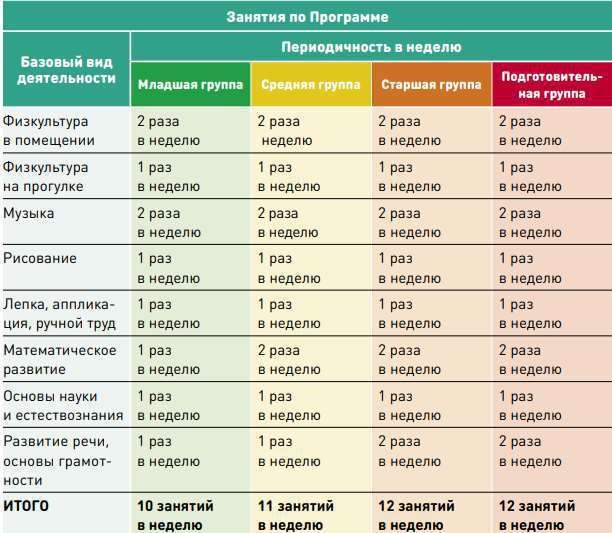 Образовательная деятельность в ходе режимных моментов проводится ежедневно во всех по следующим базовым видам детской деятельности: утренняя гимнастика; гигиенические процедуры; ситуативные беседы в ходе режимных моментов; чтение художественной литературы;  дежурства; прогулка;  игра; самостоятельная деятельность детей в центрах/уголках развития. Виды образовательной деятельности, отражающие специфику реализации АООП ДО ТНР МБДОУ «Детский сад №6» г.Вязьмы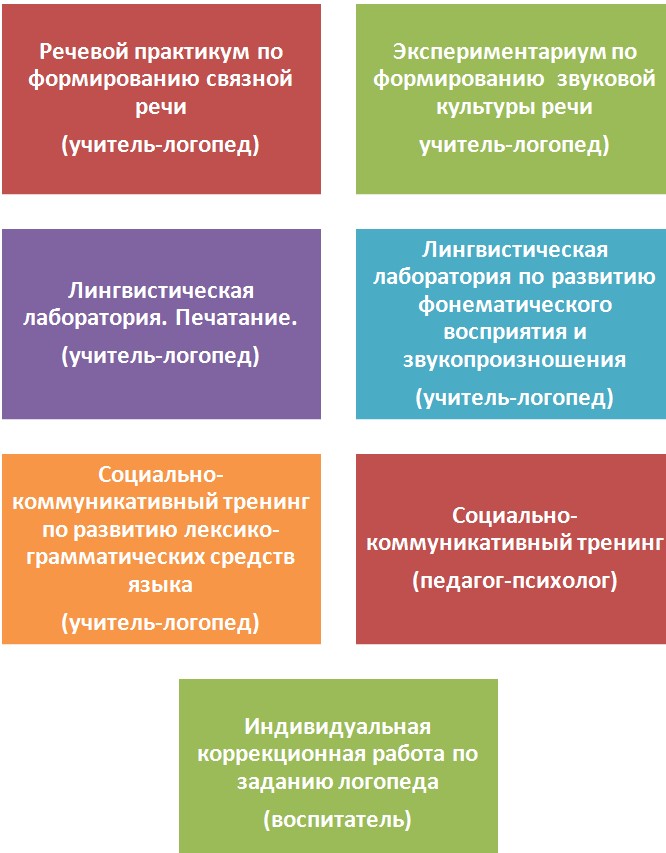 Учебный план групп   на 2021 – 2022 учебный год Учебный план групп   на 2021 – 2022 учебный год 3.7. Режим и распорядок дня Основной принцип правильного построения распорядка – это рациональная продолжительность и разумное чередование различных видов деятельности и отдыха детей в течение суток.  Воспитатели и специалисты групп соблюдают режим, самостоятельно дозируют объем образовательной нагрузки, не превышая при этом максимально допустимую санитарно-эпидемиологическими правилами и нормативами нагрузку. В середине занятий статического характера проводятся физкультминутки. В теплое время года часть занятий проводятся на участке во время прогулки. В теплое время года прием детей, утренняя зарядка, часть занятий, вечерний круг лучше проводится на свежем воздухе. В летнее время распорядок дня изменяется, с тем, чтобы дети больше времени проводили на свежем воздухе, имели возможность больше двигаться, получать необходимую им физическую нагрузку, иметь большой выбор занятий по интересу. Весной и осенью при благоприятных погодных условиях утренний прием проводится на свежем воздухе. Воспитатели и специалисты создают условия для оптимального двигательного режима, рационально сочетают различные виды занятий и форм двигательной активности, в которых общая продолжительность двигательной активности составляет не менее 60% от всего времени бодрствования. Для достижения достаточного объема двигательной активности детей воспитатели и специалисты используют все организованные формы занятий физическими упражнениями с широким включением подвижных игр, спортивных упражнений, развивают инициативу детей в организации самостоятельных подвижных и спортивных игр и упражнений, поощряют самостоятельное использование детьми имеющегося спортивного и игрового оборудования. Примерный режим дня групп младшего дошкольного возраста 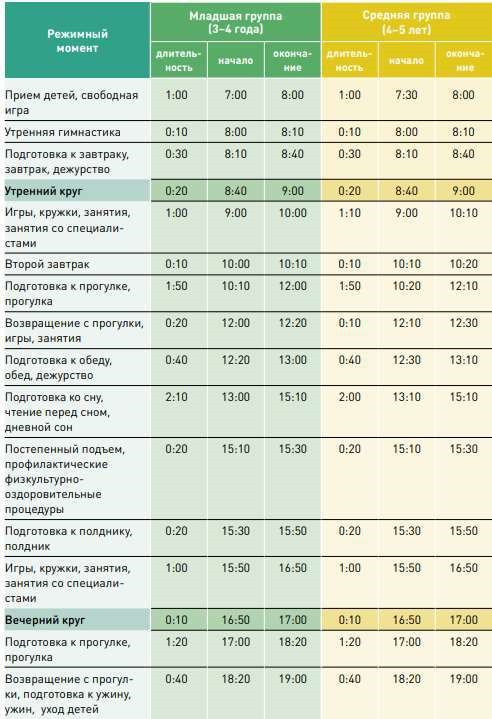 Примерный режим дня групп старшего дошкольного возраста 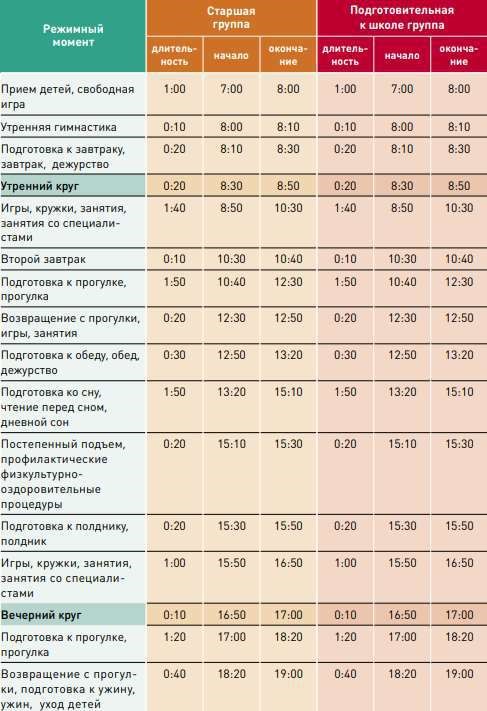 Режим двигательной активности дошкольных групп 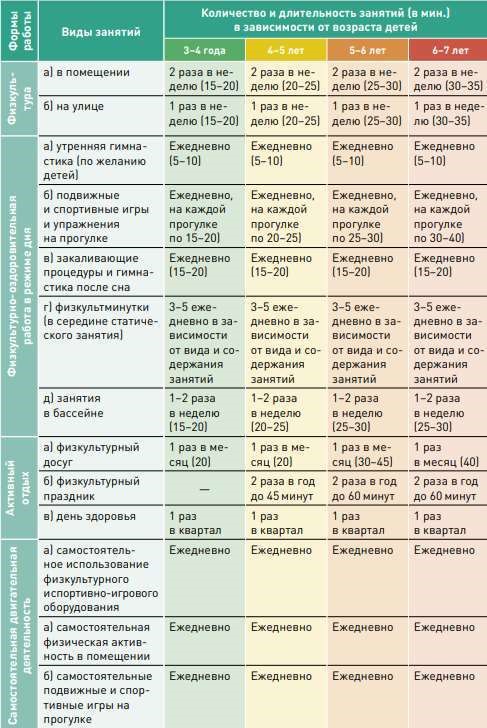 3.8. Перспективы работы по совершенствованию и развитию содержания АООП ДО ТНР МБДОУ «Детский сад №6» г.Вязьмы и обеспечивающих ее реализацию нормативно-правовых, финансовых, научно-методических, кадровых, информационных и материальнотехнических ресурсов Организационные условия для участия общественности в совершенствовании и развитии АООП ДО ТНР  включают:  предоставление открытого доступа к тексту АООП ДО ТНР в электронном и бумажном виде, размещение текста на официальном сайте организации;  внесение изменений, дополнений в текст АООП ДО ТНР в случае необходимости реальной образовательной ситуации; предоставление возможности давать экспертную оценку, рецензировать и комментировать ее положения на научных, экспертных и профессионально-педагогических семинарах, научнопрактических конференциях образовательных организаций города Вязьмы;  3.9. Перечень нормативных и нормативно-методических документов Конвенция о правах ребенка. Принята резолюцией 44/25 Генеральной Ассамблеи от 20 ноября 1989 года. Федеральный закон от 29 декабря 2012 года №273-ФЗ «Об образовании в Российской Федерации». Федеральный закон 24 июля 1998 года №124-ФЗ «Об основных гарантиях прав ребенка в Российской Федерации». Распоряжение Правительства Российской Федерации от 4 сентября 2014 года №1726-р о Концепции дополнительного образования детей. Распоряжение Правительства Российской Федерации от 29 мая 2015 года №996-р о Стратегии развития воспитания до 2025 года. Федеральный государственный образовательный стандарт дошкольного образования. Приказ Минобрнауки России от 17 октября 2013 года №1155. Постановление Главного государственного санитарного врача РФ от 15 мая 2013 года №26 г. Москва «Об утверждении СанПиН 2.4.1.3049-13 «Санитарно-эпидемиологические требования к устройству, содержанию и организации режима работы дошкольных образовательных организаций». Приказ Министерства здравоохранения и социального развития РФ от 26 августа 2010 №761н «Об утверждении Единого квалификационного справочника должностей руководителей, специалистов и служащих» Раздел «Квалификационные характеристики должностей работников образования». Постановление Правительства РФ от 08 августа 2013 года №678 «Об утверждении номенклатуры должностей педагогических работников организаций, осуществляющих образовательную деятельность, должностей руководителей образовательных организаций». Постановление Главного государственного санитарного врача РФ от 10.07.2015 № 26 «Об утверждении СанПиН 2.4.2.3286-15 «Санитарноэпидемиологические требования к условиям и организации обучения и воспитания в организациях, осуществляющих образовательную деятельность по адаптированным основным общеобразовательным программам для обучающихся с ограниченными возможностями здоровья». Приказ Минобрнауки России от 20.09.2013 №1082 «Об утверждении Положения о психолого-медико-педагогической комиссии». Приказ Минобрнауки России от 8.04.2014 №293 «Об утверждении Порядка приёма на обучение по образовательным программам дошкольного образования». Письмо Минобрнауки России от 14.07.2014 №ВК-1440/07 «О центрах психолого-педагогической, медицинской и социальной помощи». Письмо Минобрнауки России от 23.03.2000 №27/901-6 «О психологомедико-педагогическом консилиуме (ПМПК) образовательного учреждения». Письмо Минобрнауки России от 07.06.2013 №ИР-535/07 «О коррекционном и инклюзивном образовании». Письмо Минобрнауки России от 13.11.2015 №07-3735 «О направлении методических рекомендаций». Письмо Рособрнадзора от 07 февраля 2014 года №01-52-22/05-382 «О недопустимости требования от организаций, осуществляющих образовательную деятельность по программам дошкольного образования, немедленного приведения уставных документов и образовательных программ в соответствие с ФГОС ДО». Письмо Минобрнауки России от 23.05.2016 № ВК-1074/07 «О совершенствовании деятельности ПМПК». Письмо Минпросвещения России от 08.02.2019 №ТС-421/07 «О направлении рекомендаций». Распоряжение Минпросвещения России от 09.09.2019 №Р-93 «Об утверждении примерного Положения о психолого-педагогическом консилиуме образовательной организации». Распоряжение Минпросвещения России от 06.08.2020 №Р-75 «Об утверждении примерного Положения об оказании логопедической помощи в организациях, осуществляющих образовательную деятельность». Методические рекомендации по реализации полномочий органов государственной власти субъектов Российской Федерации по финансовому обеспечению оказания государственных и муниципальных услуг в сфере дошкольного образования. Письмо Министерства образования и науки РФ от 01 октября 2013 года №08-1408. Комментарии к ФГОС дошкольного образования. Министерство образования и науки РФ (Минобрнауки России), Департамент общего образования. 28 февраля 2014 год №08-249. Постановление Правительства РФ от 10 июля 2013 года №582 «Об утверждении Правил размещения на официальном сайте образовательной организации в информационно-телекоммуникационной сети «Интернет» и обновления информации об образовательной организации». 3.10. Перечень основных литературных источников. Бабина Г.В., Сафонкина Н.Ю. Слоговая структура слова: обследование и формирование у детей с недоразвитием речи (методическое пособие, альбом для обследования восприятия и произнесения слов, картинный материал для проведения игр) — М., 2005. Баряева Л.Б. Математические представления дошкольников с тяжелыми нарушениями речи: экспериментальное исследование. Монография. – М.: ПАРАДИГМА, 2015.  Баряева Л.Б., Лопатина Л.В. Учим детей общаться. — СПб.: ЦДК проф. Л.Б. Баряевой, 2011. Баряева Л.Б., Кондратьева С.Ю., Лопатина Л.В. Профилактика и коррекция дискалькулии у детей. – СПб.: ЦДК проф. Л.Б. Баряевой, 2015.  Безрукова О.А., Каленкова О.Н. Методика определения уровня речевого развития детей дошкольного возраста— М. : Русская речь, 2014. —70 с. Бойкова С.В. Занятия с логопедом по развитию связной речи у детей 5−7 лет. — СПб.: КАРО, 2010. Волковская Т.Н. Иллюстрированная методика логопедического обследования. - М.: Издательство "Коррекционная педагогика", 2004 104 с. Волковская Т.Н., Концептуальные основания системы психологической помощи детям с недостатками речи. — М.: ГИД, 2012. — 396 с. Выготский Л. С. Педагогическая психология. — М.: Педагогика, 1991.  Глухов В.П. Формирование связной речи детей дошкольного возраста с общим речевым недоразвитием/ В.П. Глухов. – М.: АРКТИ, 2012. – 144 с. 11.Голубева Г.Г. Преодоление нарушений звукослоговой структуры слова у дошкольников. — СПб.: ЦДК проф. Л. Б. Баряевой, 2010.  Грибова О.Е. Что делать, если ваш ребенок не говорит. Книга для тех, кому это интересно. — М.: Аркти, 2017.— 40 с. Григоренко, Н. Ю. Введение в логопедическую специальность. Логопедическая работа по преодолению нарушений звукопроизношения. — СПб.: Логомаг, 2015. — 200 с.  14. Громова О.Е., Соломатина Г.Н. Диагностика и развитие речи детей: Методическое пособие. 2-е изд., перераб. – М.: ТЦ Сфера, 2018 – 64 с. Демидова Н.М. Времена года в картинках и заданиях для развития ума и внимания. — М.: ДРОФА, 2008.  Жукова Н.С., Мастюкова Е.М., Филичева Т.Б. Логопедия. Основы теории и практики. Система логопедического воздействия. М. Эксмо 2011.  Забрамная С. Д., Боровик О.В. От диагностики к развитию. — М.: Секачев, 2004. Калягин В. А., Овчинникова Т. С. Энциклопедия методов психологопедагогической диагностики лиц с нарушениями речи. — СПб.: КАРО, 2004.  Ковалец И.В. Азбука эмоций: Практическое пособие для работы с детьми, имеющими отклонения в психофизическом развитии и эмоциональной сфере. — М.: ВЛАДОС, 2003.  Ковалец И.В. Формирование у дошкольников представлений о времени. Части суток. — М.: ВЛАДОС, 2007.  Кондратьева 	С.Ю., 	Лебедева 	Н.В. 	Учимся 	считать 	вместе (Профилактика дискалькулии у дошкольников). – СПб., 2014.  Кондратьева С.Ю., Рысина И.В. Методика исследования уровня развития счетных навыков у детей старшего дошкольного возраста (выявление предрасположенности к дискалькулии). – СПб., 2015.  23.Коржевина В.В. Формирование вербальных средств общения у дошкольников/ «Инновационные методы профилактики и коррекции нарушений развития у детей и подростков: межпрофессиональное взаимодействие»: Сборник материалов I Международной междисциплинарной научной конференции 17-18 апреля 2019 г./ Под ред. ОН. Усановой. – М., 2019. Крупенчук О.И. Исправляем произношение. Комплексная методика коррекции артикуляционных расстройств. - Спб.: Издательский дом «Литера», 2014 – 96 с. Лалаева Р.И. Методика психолингвистического исследования нарушений речи. — СПб., 2006. Лалаева Р.И., Серебрякова Н. В. Формирование лексики и грамматического строя у дошкольников с общим недоразвитием речи. — СПб., 2001.  Лебедева И.Н. Развитие связной речи дошкольников. Обучение рассказыванию по картине. — СПб.: ЦДК проф. Л. Б. Баряевой, 2009.  Левина, Р. Е. Нарушения речи и письма у детей / Р. Е. Левина. Избранные труды.- М.:Аркти. 2005 г. — 222 с.  Левина Р.Е. Основы теории и практики логопедии. — М.: Просвещение, 2010  Левченко И.Ю., Дубровина Т.И. Дети с общим недоразвитием речи: Развитие памяти. – М.: Национальный книжный центр, 2016. « Логопедия. Методическое наследие. Кн. 5. Фонетико-фонематическое и общее недоразвитие речи / Под. ред. Л. С. Волковой. — М., 2007.  Логопедия. Теория и практика. Под ред .Филичевой Т.Б. М. Эксмо 2017.  Лопатина Л. В., Позднякова Л. А. Логопедическая работа по развитию интонационной выразительности речи дошкольников. — СПб.: ЦДК проф. Л. Б. Баряевой, 2010.  34.Маллер А.Р. Социальное воспитание и обучение детей с отклонениями в развитии: практическое пособие. — М., 2005. Нищева Н.В. Современная система коррекционной работы в логопедической группе для детей с общим недоразвитием речи (с 3 до 7 лет)/ Н.В. Нищева – СПб.: Детство-Пресс, 2013. – 620 с. Новикова, Е. В. Артикуляция звуков в графическом изображении: учебно-демонстрационный материал. — М. Издательство: ГНОМ и Д, 2010. — 48 с.  Новиковская О.А. Ниткография. Конспекты занятий по развитию пальчиковой моторики и речи (от 3 до 7 лет). — СПб.: Паритет, 2008.  Овчинникова Т.С. Артикуляционная и пальчиковая гимнастика на занятиях в детском саду. — СПб.: КАРО, 2006.  Овчинникова Т.С. Подвижные игры, физминутки и общеразвивающие упражнения с речью и музыкой в логопедическом детском саду. — СПб.: КАРО, 2006.  Преодоление общего недоразвития речи у дошкольников / Под ред. Т. В. Волосовец. — М.: В. Секачев,2007.  Приходько О. Г. Логопедический массаж при коррекции дизартрических нарушений речи у детей раннего и дошкольного возраста. — СПб, 2008.  Психолого-педагогическая диагностика / Под ред. И. Ю. Левченко, С. Д. Забрамной. — М.: Академия, 2004. Савина Л. П. Пальчиковая гимнастика. — М.: Астрель-АСТ, 2001. Светлова И. Е. Развиваем мелкую моторику. — М.: Эксто-Пресс, 2001. Селиверстов В. И. Речевые игры с детьми. — М.: Педагогика, 2000. Смирнова Е.О. Особенности общения с дошкольниками: Учебное пособие. – М., 2000. Специальная педагогика / Л. И. Аксенова, Б. А. Архипов, Л. И. Белякова и др.; Под ред. Н. М. Назаровой. — М.: Академия, 2000. 48.Специальная психология / В. И. Лубовский, Е. М. Мастюкова и др.; Под ред. В. И. Лубовского. — М.: Академия, 2004. Стребелева Е.А., Шматко Н.Д., Разенкова А.Н.: Психологопедагогическая диагностика развития детей раннего и дошкольного возраста:— М. : Просвещение, 2019. — 430 с. Театрализованные игры в коррекционной работе с дошкольниками / Под ред. Л. Б. Баряевой, И. Г. Вечкановой. — СПб.: КАРО, 2009. Филичева Т.Б. Особенности формирования речи у детей дошкольного возраста. Монография.– М., 2000.  Филичева Т.Б., Орлова О.С, Туманова Т.В. Основы дошкольной логопедии. М. Эксмо 2015.  Филичева Т.Б., Туманова Т.В. Дидактические материалы для обследования и формирования речи детей дошкольного возраста. — М.: ДРОФА, 2009.  Филичева Т.Б., Туманова Т.В., Соболева А.В. Методика преодоления недостатков речи у детей дошкольного возраста. М. Изд-во В. Секачев. 2016.  Филичева Т.Б., Туманова Т.В., Чиркина Г.В. Воспитание и обучение детей дошкольного возраста с общим недоразвитием речи. — М.: ДРОФА, 2009.  Филичева Т.Б., Чиркина Г.В. Устранение общего недоразвития речи у детей дошкольного возраста. — М., 2005.  Цейтлин С. Н. Язык и ребенок: Лингвистика детской речи. —М.: ВЛАДОС, 2000. ПРИНЯТОРешением педагогического советамуниципального бюджетного дошкольного образовательного учреждения  детского сада № 6  г. Вязьмы Смоленской областиОт «31» августа 2021 гПротокол №1СОГЛАСОВАНОПредседатель совета родителей (законных представителей) муниципального бюджетного дошкольного образовательного учреждения детского сада № 6 г. Вязьмы Смоленской области31.08.2021 г._____________________УТВЕРЖДЕНОПриказом  муниципального бюджетного               дошкольного образовательного учреждения детского сада № 6г. Вязьмы Смоленской области№          от      31.08.2021  годаЗаведующий__________Е.Н.МоторинаВведение.1. ЦЕЛЕВОЙ РАЗДЕЛ АООП ДО ТНР 31.1. Пояснительная записка АООП ДО ТНР 4 1.1.1. Цели и задачи  АООП ДО ТНР 51.1.2. Принципы и подходы к формированию АООП ДО ТНР 91.2. Планируемые результаты АООП ДО ТНР 13 1.2.1. Целевые ориентиры дошкольного возраста 141.2.2. Целевые ориентиры освоения АООП ДО ТНР  в младшем дошкольном возрасте 15 1.2.3. Целевые ориентиры освоения АООП ДО ТНР  в старшем дошкольном возрасте 19 1.3. Развивающее оценивание качества образовательной деятельности 24 2. СОДЕРЖАТЕЛЬНЫЙ РАЗДЕЛ АООП ДО ТНР 27 2.1. Основные положения АООП ДО ТНР 27 2. 2. Описание образовательной деятельности в соответствии с направлениями развития детей с ТНР по пяти образовательным областям 29 Социально-коммуникативное развитие 29 Познавательное развитие 37Речевое развитие 42 Художественно-эстетическое развитие 49 Физическое развитие 57 2.3. Взаимодействие взрослых и детей с ТНР 66 2.4. Взаимодействие педагогического коллектива с семьями воспитанников с ТНР 76 2.5. Программа коррекционной работы с детьми с ТНР 793. ОРГАНИЗАЦИОННЫЙ РАЗДЕЛ АООП ДО ТНР 94 3.1. Психолого-педагогические условия, обеспечивающие развитие ребенка с ТНР 95 3.2. Организация развивающей предметно-пространственной среды для детей с ТНР 98 3.3. Кадровые условия реализации АООП ДО ТНР 100 3.4. Материально техническое обеспечение АООП ДО ТНР 104 3.5. Финансовые условия реализации АООП ДО ТНР 1111 3.6. Планирование образовательной деятельности с детьми с ТНР 112 3.7. Режим и распорядок дня  121 3.8. Перспективы работы по совершенствованию и развитию содержания АООП ДО ТНР и обеспечивающих ее реализацию нормативно-правовых, финансовых, научно-методических, кадровых, информационных и материально-технических ресурсов 128 3.9. Перечень нормативных и нормативно-методических документов 129 3.10. Перечень основных литературных источников 132 Возрастная категория Номер группы Возраст детей Списочный состав Количество детей с ТНР Средняя группа № 7 4-5 лет 211Старшая группа№ 95-6 лет 2214Подготовительная к школе группа№ 56-7 лет 17 5Подготовительная к школе группа № 66-7 лет 217Младший  дошкольный возраст с ТНР Средний  дошкольный возраст с ТНР Логопедическая работа Логопедическая работа способен к устойчивому эмоциональному контакту со взрослым и сверстниками  проявляет мотивацию к занятиям, попытки планировать (с помощью взрослого) деятельность для достижения конкретной цели  проявляет речевую активность, способность взаимодействовать с окружающими, желание общаться с помощью слова, стремится к расширению понимания речи  понимает и употребляет слова, обозначающие названия предметов, действий, признаков, состояний, свойств, качеств понимает названия предметов, действий, признаков, встречающихся в повседневной речи  использует слова в соответствии с коммуникативной ситуацией  пополняет активный словарный запас с последующим включением его в простые фразы  различает разные формы слов (словообразовательные модели и грамматические формы)  понимает и выполняет словесные инструкции, выраженные различными по степени сложности синтаксическими конструкциями  использует в речи сложносочиненные предложения с сочинительными союзами  различает лексические значения слов и грамматических форм слова  пересказывает (с помощью взрослого) небольшую сказку, рассказ называет действия, предметы, изображенные на картинке, выполненные персонажами сказок или другими объектами  составляет описательный рассказ по вопросам (с помощью взрослого), ориентируясь на игрушки, картинки, из личного опыта  участвует в элементарном диалоге (отвечает на вопросы после прочтения сказки)  владеет простыми формами фонематического анализа  рассказывает двустишья  использует различные виды интонационных конструкций  использует слова, простые предложения, состоящие из двух-трех слов, которые могут сопровождаться жестами  воспроизводит звукослоговую структуру двухсложных слов, состоящих из открытых, закрытых слогов  произносит простые по артикуляции звуки  с помощью взрослого рассказывает по картинке Социально-коммуникативное развитие Социально-коммуникативное развитие выполняет отдельные ролевые действия, носящие условный характер, участвует в разыгрывании сюжета: цепочки двух-трех действий (воображаемую ситуацию удерживает взрослый)  выполняет взаимосвязанные ролевые действия, изображающие социальные функции людей, понимает и называет свою роль соблюдает в игре элементарные правила  передает в сюжетно-ролевых и театрализованных играх различные виды социальных отношений  осуществляет перенос, сформированных ранее игровых действий в различные игры  использует в ходе игры различные натуральные предметы, их модели, предметы-заместители  проявляет интерес к действиям других детей, может им подражать  стремится к самостоятельности, проявляет относительную независимость от взрослого  замечает несоответствие поведения других детей требованиям взрослого  проявляет доброжелательное отношение к детям, взрослым, оказывает помощь в процессе деятельности, благодарит за помощь  выражает интерес и проявляет внимание к различным эмоциональным состояниям человека  занимается различными видами детской деятельности, не отвлекаясь, в течение некоторого времени (не менее 15 мин.)  Речевое развитие Речевое развитие испытывает потребность в общении и применении общих речевых умений владеет ситуативной речью в общении с другими детьми и со взрослыми, элементарными коммуникативными умениями, взаимодействует с окружающими взрослыми и сверстниками, используя речевые и неречевые средства общения  стремится к расширению понимания речи, пополняет активный словарный запас с последующим включением его в простые фразы может самостоятельно получать новую информацию (задает вопросы, экспериментирует)  использует простые по семантике грамматические формы слов и продуктивные словообразовательные модели в речи употребляет все части речи, кроме причастий и деепричастий, проявляет словотворчество  использует простейшие коммуникативные высказывания сочиняет небольшую сказку или  историю по теме, рассказывает о своих впечатлениях, высказывается по содержанию литературных произведений (с помощью взрослого и самостоятельно)  Познавательное развитие Познавательное развитие показывает по словесной инструкции и может назвать два-четыре основных цвета и две-три формы  устанавливает причинно-следственные связи между условиями жизни, внешними и функциональными свойствами в животном и растительном мире на основе наблюдений и практического экспериментирования  выбирает из трех предметов разной величины «самый большой» («самый маленький»)  осуществляет «пошаговое» планирование с последующим словесным отчетом о последовательности действий сначала с помощью взрослого, а затем самостоятельно  усваивает сведения о мире людей и рукотворных материалах  имеет представления о времени на основе наиболее характерных признаков (по наблюдениям в природе, по изображениям на картинках)  считает с соблюдением принципа «один к одному» (в доступных пределах счета)  знает реальные явления и их изображения: контрастные времена года (лето и зима) и части суток (день и ночь)  узнает и называет реальные явления и их изображения: времена года и части суток  обладает когнитивными предпосылками различных видов деятельности использует схему для ориентировки в пространстве  Художественно-эстетическое развитие Художественно-эстетическое развитие эмоционально положительно  относится ко всем видам детской деятельности, ее процессу и результатам  изображает предметы с деталями, появляются элементы сюжета, композиции, знает основные цвета и их оттенки   владеет некоторыми операционально-техническими сторонами изобразительной деятельности, пользуется карандашами, фломастерами, кистью, мелом, мелками  положительно эмоционально относится к изобразительной деятельности, ее процессу и результатам, знает материалы и средства, используемые в процессе изобразительной деятельности, их свойства  планирует основные этапы предстоящей работы с помощью взрослого  сотрудничает с другими детьми в процессе выполнения коллективных работ  с помощью взрослого и самостоятельно выполняет ритмические движения с музыкальным сопровождением  внимательно слушает музыку, понимает и интерпретирует выразительные средства музыки, проявляя желание самостоятельно заниматься музыкальной деятельностью  Физическое развитие Физическое развитие обладает развитой крупной моторикой, выражает стремление осваивать различные виды движения (бег, лазанье, перешагивание, пр.) выполняет двигательные цепочки из трех-пяти элементов обладает навыками элементарной ориентировки в пространстве, (движение по сенсорным дорожкам и коврикам, погружение и перемещение в сухом бассейне и т.п.)  выполняет общеразвивающие упражнения, ходьбу, бег в заданном темпе  выполняет по образцу простейшие построения и перестроения, физические упражнения в соответствии с указаниями инструктора по физической культуре (воспитателя)  выполняет самостоятельно простейшие построения и перестроения, физические упражнения в соответствии с указаниями инструктора по физической культуре (воспитателя)  стремится принимать активное участие в подвижных играх  действует в соответствии с инструкцией  выполняет орудийные действия с предметами бытового назначения с незначительной помощью взрослого  может самостоятельно умывается, следит за своим внешним видом, соблюдает культуру поведения за столом, одевается и раздевается, ухаживает за вещами личного пользования  с незначительной помощью взрослого стремится поддерживать опрятность во внешнем виде, выполняет основные культурногигиенические действия, ориентируясь на образец и словесные просьбы взрослого  описывает по вопросам взрослого свое самочувствие, может привлечь его внимание в случае плохого самочувствия, боли и т. п  Логопедическая работа обладает сформированной мотивацией к школьному обучению усваивает значения новых слов на основе углубленных знаний о предметах и явлениях окружающего мира употребляет слова, обозначающие личностные характеристики, с эмотивным значением, многозначные умеет подбирать слова с противоположным и сходным значением умеет осмысливать образные выражения и объяснять смысл поговорок (при необходимости прибегает к помощи взрослого) правильно употребляет грамматические формы слова; продуктивные и непродуктивные словообразовательные модели умеет подбирать однокоренные слова, образовывать сложные слова умеет строить простые распространённые предложения – предложения с однородными членами; простейшие виды сложносочиненных и сложноподчиненных предложений; сложноподчиненных предложений с использованием подчинительных союзов составляет различные виды описательных рассказов, текстов (описание, повествование, с элементами рассуждения) с соблюдением цельности и связности высказывания умеет составлять творческие рассказы осуществляет слуховую и слухопроизносительную дифференциацию звуков по всем дифференциальным признакам владеет простыми формами фонематического анализа, способен осуществлять сложные формы фонематического анализа (с постепенным переводом речевых умений во внутренний план), осуществляет операции фонематического синтеза владеет понятиями «слово» и «слог», «предложение» осознает слоговое строение слова, осуществляет слоговой анализ и синтез слов (двухсложных с открытыми, закрытыми слогами, трехсложных с открытыми слогами, односложных) умеет составлять графические схемы слогов, слов, предложений знает печатные буквы (без употребления алфавитных названий), умеет их воспроизводить правильно произносит звуки (в соответствии с онтогенезом) воспроизводит слова различной звукослоговой структуры (изолированно и в условиях контекста) Социально-коммуникативное развитие владеет основными способами продуктивной деятельности проявляет инициативу и самостоятельность в разных видах деятельности: в игре, общении, конструировании и др. выбирает род занятий, участников по совместной деятельности, избирательно и устойчиво взаимодействует с детьми участвует в коллективном создании замысла в игре и на занятиях передаёт как можно более точное сообщение другому, про являя внимание к собеседнику регулирует свое поведение в соответствии с усвоенными нормами и правилами, проявляет кооперативные умения в процессе игры, соблюдая отношения партнерства, взаимопомощи, взаимной поддержки (сдерживает агрессивные реакции, справедливо распределяет роли, помогает друзьям,т.п.) отстаивает усвоенные нормы и правила перед ровесниками и взрослыми использует в играх знания, полученные в ходе экскурсий, наблюдений, знакомства с художественной литературой, картинным материалом, народным творчеством, историческими сведениями, мультфильмами и т.п. переносит ролевые действия в соответствии с содержанием игры на ситуации, тематически близкие знакомой игре стремится к самостоятельности, проявляет относительную независимость Речевое развитие самостоятельно получает новую информацию (задаёт вопросы, экспериментирует) правильно произносит все звуки (в соответствии с онтогенезом), замечает ошибки в звукопроизношении грамотно использует все части речи, строит распространённые предложения владеет словарным запасом, связанным с содержанием эмоционального, бытового, предметного, социального и игрового опыта детей использует обобщающие слова, устанавливает и выражает в речи антонимические и синонимические отношения объясняет значения знакомых многозначных слов пересказывает литературные произведения по иллюстративному материалу (картинкам, картинам, фотографиям), содержание которых отражает эмоциональный, игровой, трудовой, познавательный опыт детей пересказывает произведение от лица разных персонажей, используя языковые (эпитеты, сравнения, образные выражения) и интонационно-образные (модуляция голоса, интонация) средства выразительности речи выполняет речевые действия в соответствии с планом повествования, составляет рассказы по сюжетным картинкам и по серии сюжетных картинок, используя графические схемы, наглядные опоры отражает в речи собственные впечатления, представления, события своей жизни, составляет с помощью взрослого небольшие сообщения, рассказы «из личного опыта» обладает языковыми операциями, обеспечивающими овладение грамотой Познавательное развитие Обладает сформированными представлениями о форме, пространственных отношениях элементов конструкции, величине, умеет отражать их в речи использует в процессе продуктивной деятельности все виды словесной регуляции: словесный отчёт, словесное сопровождение и словесное планирование деятельности выполняет схематические рисунки и зарисовки выполненных построек (по групповому и индивидуальному гаданию) самостоятельно анализирует объемные и графические образцы, создает конструкции на основе проведенного анализа воссоздает целостный образ объекта из разрезных предметных и сюжетных картинок, сборно-разборных игрушек, иллюстрированных кубиков и пазлов устанавливает причинно-следственные связи между условиями жизни, внешними и функциональными свойствами в животном и растительном мире на основе наблюдений и практического экспериментирования демонстрирует сформированные представления о свойствах и отношениях объектов моделирует различные действия, направленные на воспроизведение величины, формы предметов, протяженности, удаленности с помощью пантомимических, знаково-символических графических и других средств на основе предварительного тактильного и зрительного обследования предметов и их моделей владеет элементарными математическими представлениями – количество в пределах десяти, знает цифры 0,1-9 в правильном и зеркальном (перевернутом) изображении, среди наложенных друг на друга изображений, соотносит их с количеством предметов; решает простые арифметические задачи устно, используя при необходимости в качестве счетного материала символические изображения (палочки, геометрические фигуры) определяет пространственное расположение предметов относительно себя (впереди, сзади, рядом со мной, надо мной, подо мной), геометрические фигуры и тела определяет времена года (весна, лето, осень, зима), части суток (утро, день, вечер, ночь) использует в речи математические термины, обозначающие величину, форму, количество, называя все свойства, присущие объектам, а также свойства, не присущие объектам, с использованием частицы «не» владеет разными видами конструирования (из бумаги, природного материала, деталей конструктора) создаёт предметные и сюжетные композиции из строительного материала по образцу, схеме, теме, условиям, замыслу (восемь-десять деталей) Художественно-эстетическое развитие стремится к использованию различных средств и материалов в процессе изобразительной деятельности (краски, карандаши, волоконные карандаши, восковые мелки, пастель, фломастеры, цветной мел для рисования, пластилин, цветное и обычное тесто для лепки, различные виды бумаги, ткани для аппликации и т. д.)  владеет разными способами вырезания (из бумаги, сложенной гармошкой, сложенной вдвое и т. п.) знает основные цвета и их опенки, смешивает и получает оттеночные цвета красок понимает доступные произведения искусства (картины, иллюстрации к сказкам и рассказам, народные игрушки: семеновская матрёшка, дымковская и богородская) умеет определять умысел изображения, словесно его формулировать, следовать ему в процессе работы и реализовывать его до конца, объяснять в конце работы содержание получившегося продукта деятельности эмоционально откликается на воздействие художественного образа, понимает содержание произведений и выражает свои чувства и эмоции с помощью творческих рассказов проявляет интерес к произведениям народной, классической и современной музыки, к музыкальным инструментам имеет элементарные представления о видах искусства воспринимает музыку, художественную литературу, фольклор сопереживает персонажам художественных произведений Физическое развитие выполняет основные виды движений и упражнения по словесной инструкции взрослых выполняет согласованные движения, а также разноименные и разнонаправленные движения выполняет разные виды бега сохраняет заданный темп (быстрый, средний, медленный) во время ходьбы осуществляет элементарное двигательное и словесное планирование действий в ходе спортивных упражнений знает и подчиняется правилам подвижных игр, эстафет, игр с элементами спорта знает элементарные нормы и правила здорового образа жизни (в питании, двигательном режиме, закаливании, при формировании полезных привычек) Обеспечение использования собственных действий, в том числе «ручных», в познании различных количественных групп, дающих возможность накопления чувственного опыта предметно-количественного содержания Использование разнообразного дидактического наглядного материала, способствующего выполнению каждым ребенком действий с различными предметами, величинами. Организация речевого общения детей, обеспечивающего самостоятельного использования слов, обозначающих математические понятия, явления окружающей действительности. Организация обучения детей, предполагающая использование детьми совместных действий в освоении понятий. Для этого на занятиях детей организуют в микрогруппы по 3-4 человека. Такая организация провоцирует активное речевое общение со сверстниками. Организация разнообразных форм взаимодействия: «педагог» - «дети», «дети» - «дети» Организация обучения детей, предполагающая использование детьми совместных действий в освоении понятий. Для этого на занятиях детей организуют в микрогруппы по 3-4 человека. Такая организация провоцирует активное речевое общение со сверстниками. Организация ситуаций для познания детьми отношений между предметами, когда ребенок сохраняет в процессе обучения чувство комфортности и уверенности в собственных сила. Позиция педагога при организации жизни детей в детском саду дает возможность самостоятельного накопления чувственного опыта и его осмысления. Личностно-ориентированное взаимодействие педагога с ребенком в процессе обучения, содержанием которого является формирование у детей средств и способов приобретения знаний в ходе специально организованной самостоятельной деятельности. Фиксация успеха, достигнутого ребенком, его аргументация создают положительный эмоциональный фон для проведения обучения, способствуют возникновению познавательного интереса. Фиксация успеха, достигнутого ребенком, его аргументация создают положительный эмоциональный фон для проведения обучения, способствуют возникновению познавательного интереса. ЦЕЛЬ ЦЕЛЬ ЦЕЛЬ ЦЕЛЬ ЦЕЛЬ ЦЕЛЬ ЦЕЛЬ Формирование устной речи и навыков речевого общения с окружающими на основе овладения литературным языком народа Формирование устной речи и навыков речевого общения с окружающими на основе овладения литературным языком народа Формирование устной речи и навыков речевого общения с окружающими на основе овладения литературным языком народа Формирование устной речи и навыков речевого общения с окружающими на основе овладения литературным языком народа Формирование устной речи и навыков речевого общения с окружающими на основе овладения литературным языком народа Формирование устной речи и навыков речевого общения с окружающими на основе овладения литературным языком народа Формирование устной речи и навыков речевого общения с окружающими на основе овладения литературным языком народа ЗАДАЧИ ЗАДАЧИ ЗАДАЧИ ЗАДАЧИ ЗАДАЧИ ЗАДАЧИ ЗАДАЧИ Обогащение активного словаря; развитие связной, грамматически правильной диалогической и монологической речи; развитие речевого творчества Знакомство с книжной культурой, детской литературой, понимание на слух текстов различных жанров детской литературы Знакомство с книжной культурой, детской литературой, понимание на слух текстов различных жанров детской литературы Знакомство с книжной культурой, детской литературой, понимание на слух текстов различных жанров детской литературы Развитие звуковой и интонационной культуры речи, фонематического слуха Развитие звуковой и интонационной культуры речи, фонематического слуха Развитие звуковой и интонационной культуры речи, фонематического слуха Обогащение активного словаря; развитие связной, грамматически правильной диалогической и монологической речи; развитие речевого творчества Знакомство с книжной культурой, детской литературой, понимание на слух текстов различных жанров детской литературы Знакомство с книжной культурой, детской литературой, понимание на слух текстов различных жанров детской литературы Знакомство с книжной культурой, детской литературой, понимание на слух текстов различных жанров детской литературы Овладение речью как средством общения и культуры Овладение речью как средством общения и культуры Овладение речью как средством общения и культуры Обогащение активного словаря; развитие связной, грамматически правильной диалогической и монологической речи; развитие речевого творчества Знакомство с книжной культурой, детской литературой, понимание на слух текстов различных жанров детской литературы Знакомство с книжной культурой, детской литературой, понимание на слух текстов различных жанров детской литературы Знакомство с книжной культурой, детской литературой, понимание на слух текстов различных жанров детской литературы Формирование звуковой аналитико-синтетической активности как предпосылки обучения грамоте Формирование звуковой аналитико-синтетической активности как предпосылки обучения грамоте Формирование звуковой аналитико-синтетической активности как предпосылки обучения грамоте НАПРАВЛЕНИЯ РЕЧЕВОГО РАЗВИТИЯ НАПРАВЛЕНИЯ РЕЧЕВОГО РАЗВИТИЯ НАПРАВЛЕНИЯ РЕЧЕВОГО РАЗВИТИЯ НАПРАВЛЕНИЯ РЕЧЕВОГО РАЗВИТИЯ НАПРАВЛЕНИЯ РЕЧЕВОГО РАЗВИТИЯ НАПРАВЛЕНИЯ РЕЧЕВОГО РАЗВИТИЯ НАПРАВЛЕНИЯ РЕЧЕВОГО РАЗВИТИЯ Развитие словаря Воспитание звуковой культуры речи Воспитание звуковой культуры речи Воспитание звуковой культуры речи Воспитание звуковой культуры речи Формирование грамматического строя речи Формирование грамматического строя речи Развитие связной речи Воспитание любви и интереса к художественному слову Воспитание любви и интереса к художественному слову Воспитание любви и интереса к художественному слову Воспитание любви и интереса к художественному слову Формирование элементарного осознания явлений языка и речи Формирование элементарного осознания явлений языка и речи ПРИНЦИПЫ РАЗВИТИЯ РЕЧИ ПРИНЦИПЫ РАЗВИТИЯ РЕЧИ ПРИНЦИПЫ РАЗВИТИЯ РЕЧИ ПРИНЦИПЫ РАЗВИТИЯ РЕЧИ ПРИНЦИПЫ РАЗВИТИЯ РЕЧИ ПРИНЦИПЫ РАЗВИТИЯ РЕЧИ ПРИНЦИПЫ РАЗВИТИЯ РЕЧИ Принцип взаимосвязи сенсорного, речевого и умственного развития Принцип взаимосвязи сенсорного, речевого и умственного развития Принцип взаимосвязи сенсорного, речевого и умственного развития Принцип развития языкового чутья Принцип развития языкового чутья Принцип развития языкового чутья Принцип формирования элементарного осознания явлений языка Принцип взаимосвязи работы над различными сторонами речи Принцип взаимосвязи работы над различными сторонами речи Принцип взаимосвязи работы над различными сторонами речи Принцип обеспечения активной языковой практики Принцип обеспечения активной языковой практики Принцип обеспечения активной языковой практики Принцип обогащения мотивации речевой деятельности СРЕДСТВА РАЗВИТИЯ РЕЧИ СРЕДСТВА РАЗВИТИЯ РЕЧИ СРЕДСТВА РАЗВИТИЯ РЕЧИ СРЕДСТВА РАЗВИТИЯ РЕЧИ СРЕДСТВА РАЗВИТИЯ РЕЧИ СРЕДСТВА РАЗВИТИЯ РЕЧИ СРЕДСТВА РАЗВИТИЯ РЕЧИ Общение взрослых  и детей Общение взрослых  и детей Культурная языковая среда Культурная языковая среда Культурная языковая среда Культурная языковая среда Художественная литература Изобразительное искусство, музыка, театр Изобразительное искусство, музыка, театр Занятия по другим разделам программы Занятия по другим разделам программы Занятия по другим разделам программы Занятия по другим разделам программы Обучение родной речи на занятиях ЦЕЛЬ ЦЕЛЬ ЦЕЛЬ ЦЕЛЬ ЦЕЛЬ ЦЕЛЬ Воспитание художественных способностей детей, главной из которых является эмоциональная отзывчивость на средства художественной выразительности, свойственными разными видами искусства. Воспитание художественных способностей детей, главной из которых является эмоциональная отзывчивость на средства художественной выразительности, свойственными разными видами искусства. Воспитание художественных способностей детей, главной из которых является эмоциональная отзывчивость на средства художественной выразительности, свойственными разными видами искусства. Воспитание художественных способностей детей, главной из которых является эмоциональная отзывчивость на средства художественной выразительности, свойственными разными видами искусства. Воспитание художественных способностей детей, главной из которых является эмоциональная отзывчивость на средства художественной выразительности, свойственными разными видами искусства. Воспитание художественных способностей детей, главной из которых является эмоциональная отзывчивость на средства художественной выразительности, свойственными разными видами искусства. ЗАДАЧИ ЗАДАЧИ ЗАДАЧИ ЗАДАЧИ ЗАДАЧИ ЗАДАЧИ развитие предпосылок ценностно-смыслового восприятия и понимания произведений искусства (словесного, музыкального, изобразительного), мира природы развитие предпосылок ценностно-смыслового восприятия и понимания произведений искусства (словесного, музыкального, изобразительного), мира природы развитие предпосылок ценностно-смыслового восприятия и понимания произведений искусства (словесного, музыкального, изобразительного), мира природы реализацию самостоятельной творческой деятельности детей (изобразительной, конструктивно-модельной, музыкальной и др.) реализацию самостоятельной творческой деятельности детей (изобразительной, конструктивно-модельной, музыкальной и др.) реализацию самостоятельной творческой деятельности детей (изобразительной, конструктивно-модельной, музыкальной и др.) формирование элементарных представлений о видах искусства формирование элементарных представлений о видах искусства формирование элементарных представлений о видах искусства восприятие музыки, художественной литературы, фольклора восприятие музыки, художественной литературы, фольклора восприятие музыки, художественной литературы, фольклора стимулирование сопереживания персонажам художественных произведений стимулирование сопереживания персонажам художественных произведений стимулирование сопереживания персонажам художественных произведений становление эстетического отношения к окружающему миру становление эстетического отношения к окружающему миру становление эстетического отношения к окружающему миру НАПРАВЛЕНИЯ  ХУДОЖЕСТВЕННО-ЭСТЕТИЧЕСКОГО РАЗВИТИЯ НАПРАВЛЕНИЯ  ХУДОЖЕСТВЕННО-ЭСТЕТИЧЕСКОГО РАЗВИТИЯ НАПРАВЛЕНИЯ  ХУДОЖЕСТВЕННО-ЭСТЕТИЧЕСКОГО РАЗВИТИЯ НАПРАВЛЕНИЯ  ХУДОЖЕСТВЕННО-ЭСТЕТИЧЕСКОГО РАЗВИТИЯ НАПРАВЛЕНИЯ  ХУДОЖЕСТВЕННО-ЭСТЕТИЧЕСКОГО РАЗВИТИЯ НАПРАВЛЕНИЯ  ХУДОЖЕСТВЕННО-ЭСТЕТИЧЕСКОГО РАЗВИТИЯ рисование лепка лепка аппликация аппликация дизайн художественный труд художественный труд творческое конструирование творческое конструирование музыкальное развитие музыкальное развитие ЦЕЛЬ Воспитание здорового, жизнерадостного, физически совершенного, гармонически и творчески развитого ребенка ЗАДАЧИ приобретение опыта в следующих видах деятельности детей: − двигательной, в том числе связанной с выполнением упражнений, направленных на развитие таких физических качеств, как координация и гибкость; − способствующих правильному формированию опорно-двигательной системы организма, развитию равновесия, координации движения, крупной и мелкой моторики обеих рук, а также с правильным, не наносящем ущерба организму, выполнением основных движений (ходьба, бег, мягкие прыжки, повороты в обе стороны), формирование начальных представлений о некоторых видах спорта, овладение подвижными играми с правилами; − становление целенаправленности и саморегуляции в двигательной сфере; − становление ценностей здорового образа жизни, овладение его элементарными нормами и правилами (в питании, двигательном режиме, закаливании, при формировании полезных привычек и др.). Оздоровительные задачи − формирование правильной осанки − развитие гармоничного телосложения − развитие мышц лица, туловища, ног, рук, плечевого пояса, кистей, пальцев, шеи, глаз, внутренних органов Воспитательные задачи − формирование потребности в ежедневных физических упражнениях − воспитание умения рационально использовать физические упражнения в самостоятельной двигательной деятельности − приобретение грации, пластичности, выразительности движений − воспитание самостоятельности, инициативности, самоорганизации, взаимопомощи Образовательные задачи − формирование двигательных умений и навыков − развитие психофизических умений и навыков − развитие психофизических качеств (быстроты, силы, гибкости, выносливости, глазомера, ловкости) − развитие двигательных способностей (функции равновесия, координации движений) СРЕДСТВА ФИЗИЧЕСКОГО ВОСПИТАНИЯ СРЕДСТВА ФИЗИЧЕСКОГО ВОСПИТАНИЯ СРЕДСТВА ФИЗИЧЕСКОГО ВОСПИТАНИЯ − − − − Гигиенические факторы: режим дня, занятий, сна, бодрствования, прогулок; система рационального питания; гигиены одежды и обуви; санитарное состояние помещений детского сада, чистота элементов предметно-развивающей среды Естественные силы природы (солнце, воздух, вода) имеют значение в закаливании организма, тренировке механизмов терморегуляции, регуляции обменных процессов, приспособительных и защитных функций организма Физические упражнения как основФизические упражнения как основное средство физического развития Содержание физичСодержание физического упражнения: двигательндвигательные действия; процессы, которые происходят в функпроцессы, которые происходят в функциональных системах организма в ходе упражнения, опредеупражнения, определяя его воздействие. Техника физичесТехника физического упражнения способ выполнспособ выполнения движения,  с помощью которого решс помощью которого решается двигательная задача Форма физичесФорма физического упражнения внешняя структура (соотношенивнешняя структура (соотношение пространственных, временных, динамических пардинамических параметров движения); внутренняя структура (взаимосвязь внутренняя структура (взаимосвязь различных процессов в организме во время выполневремя выполнения упражнения) МЕТОДЫ ФИЗИЧЕСМЕТОДЫ ФИЗИЧЕСКОГО ВОСПИТАНИЯ Метод проблемного обучения Предусматривает постановку перед ребенком проблемы и предоставление ему возможности самостоятельного решения путем тех или иных действий Метод проблемного обучения Предусматривает постановку перед ребенком проблемы и предоставление ему возможности самостоятельного решения путем тех или иных действий Вербальные (словесные) объяснение, пояснение, указание, подача команд, распоряжений, сигналов, вопросы к детям, образный сюжетный рассказ, беседа, словесная инструкция Практические повторение упражнений без изменения и с изменения, проведение упражнений в игровой форме, в соревновательной форме Практические повторение упражнений без изменения и с изменения, проведение упражнений в игровой форме, в соревновательной форме Репродуктивные предусматривает воспроизведение ребенком продемонстрированных взрослым (сверстником) способов двигательных действий Информационно-рецептивный характеризуются взаимосвязанностью и взаимозависимостью действий педагога и ребенка Информационно-рецептивный характеризуются взаимосвязанностью и взаимозависимостью действий педагога и ребенка Общедидактические наглядные наглядно-зрительные,  наглядно-слуховые и тактильно-мышечные приемы Метод творческих заданий Метод творческих заданий Метод творческих заданий Навык общения Действия педагога Пауза Сделайте паузу и выслушайте, чтобы предоставить ребёнку время, для того чтобы подумать и ответить. Оставляйте «время на размышление» перед ответом на вопрос. Пауза - перед тем как задать вопрос или ответить на него - предоставляет время для осмысления, и, тем самым улучшает качество диалога, дискуссии и принятия решений. Перефразирование Перескажите своими словами то, что только что сказал ребёнок. Во время разговора, остановитесь и подведите итог сказанному. Например, «Итак, ты думаешь, что...». Перефразирование поможет ребёнку услышать и прояснить собственные мысли. Выяснение/ Зондирование Задавайте вопросы до тех пор, пока вы не будете иметь полное представление о том, что говорит ребёнок. Мягко направляйте ребёнка, задавая вопросы: «Расскажи мне побольше о...», «Значит, ты думаешь, что...», «Мне интересно...». Внимание В то время как ребёнок что-то рассказывает вам, обратите внимание на то, какие невербальные сигналы вы посылаете. Нужно обращать внимание не только на то, что вы говорите, но и на тон своего голоса, выражение лица и жесты, и то, как на это реагирует ребёнок. Резюмирование Обобщение результатов диалога, общий вывод, подведение итогов беседы и основных идей и чувств ребёнка. Направления Направления Содержание диагностическая работа диагностическая работа диагностическая работа обеспечивать своевременное выявление у детей с ТНР особых потребностей в адаптации к освоению АООП ТНР ДО, проведение комплексного обследования и подготовку рекомендаций по оказанию психолого-педагогической помощи в условиях образовательной организации изучение и анализ данных об особых образовательных потребностях детей с ТНР, представленных в заключении психологомедико-педагогической комиссии, комплексный сбор сведений об детях с ТНР на основании диагностической информации от специалистов различного профиля изучение и анализ данных об особых образовательных потребностях детей с ТНР, представленных в заключении психологомедико-педагогической комиссии, комплексный сбор сведений об детях с ТНР на основании диагностической информации от специалистов различного профиля обеспечивать своевременное выявление у детей с ТНР особых потребностей в адаптации к освоению АООП ТНР ДО, проведение комплексного обследования и подготовку рекомендаций по оказанию психолого-педагогической помощи в условиях образовательной организации выявление симптоматики речевого нарушения и уровня речевого развития детей с ТНР выявление симптоматики речевого нарушения и уровня речевого развития детей с ТНР обеспечивать своевременное выявление у детей с ТНР особых потребностей в адаптации к освоению АООП ТНР ДО, проведение комплексного обследования и подготовку рекомендаций по оказанию психолого-педагогической помощи в условиях образовательной организации установление этиологии, механизма, структуры речевого дефекта у детей с ТНР установление этиологии, механизма, структуры речевого дефекта у детей с ТНР обеспечивать своевременное выявление у детей с ТНР особых потребностей в адаптации к освоению АООП ТНР ДО, проведение комплексного обследования и подготовку рекомендаций по оказанию психолого-педагогической помощи в условиях образовательной организации изучение социальной ситуации развития и условий семейного воспитания детей с ТНР изучение социальной ситуации развития и условий семейного воспитания детей с ТНР обеспечивать своевременное выявление у детей с ТНР особых потребностей в адаптации к освоению АООП ТНР ДО, проведение комплексного обследования и подготовку рекомендаций по оказанию психолого-педагогической помощи в условиях образовательной организации анализ, обобщение диагностических данных для определения цели, задач, содержания, методов коррекционной помощи детям с ТНР анализ, обобщение диагностических данных для определения цели, задач, содержания, методов коррекционной помощи детям с ТНР обеспечивать своевременное выявление у детей с ТНР особых потребностей в адаптации к освоению АООП ТНР ДО, проведение комплексного обследования и подготовку рекомендаций по оказанию психолого-педагогической помощи в условиях образовательной организации осуществление мониторинга динамики развития детей с ТНР, их успешности в освоении адаптированной основной общеобразовательной программы образования с целью дальнейшей оптимизации коррекционных мероприятий осуществление мониторинга динамики развития детей с ТНР, их успешности в освоении адаптированной основной общеобразовательной программы образования с целью дальнейшей оптимизации коррекционных мероприятий коррекционно-развивающая работа коррекционно-развивающая работа коррекционно-развивающая работа обеспечивает оказание своевременной адресной специализированной помощи в освоении содержания образования и коррекцию недостатков в речевом развитии детей с ТНР обеспечивает оказание своевременной адресной специализированной помощи в освоении содержания образования и коррекцию недостатков в речевом развитии детей с ТНР системное и разностороннее развитие речи и коррекция речевых расстройств (с учетом уровня речевого развития, механизма, структуры речевого дефекта у детей с ТНР) обеспечивает оказание своевременной адресной специализированной помощи в освоении содержания образования и коррекцию недостатков в речевом развитии детей с ТНР обеспечивает оказание своевременной адресной специализированной помощи в освоении содержания образования и коррекцию недостатков в речевом развитии детей с ТНР совершенствование коммуникативной деятельности обеспечивает оказание своевременной адресной специализированной помощи в освоении содержания образования и коррекцию недостатков в речевом развитии детей с ТНР обеспечивает оказание своевременной адресной специализированной помощи в освоении содержания образования и коррекцию недостатков в речевом развитии детей с ТНР развитие и коррекция дефицитарных функций (сенсорных, моторных, психических) у детей с ТНР развитие познавательной деятельности, высших психических функций (что возможно только в процессе развития речи) формирование или коррекция нарушений развития личности, эмоционально - волевой сферы с целью максимальной социальной адаптации детей с ТНР достижение уровня речевого развития, оптимального для детей и обеспечивающего возможность использовать освоенные умения и навыки в разных видах занятий и вне их, различных коммуникативных ситуациях консультативная работа консультативная работа обеспечивает непрерывность специального сопровождения обучающихся с ТНР в освоении АООП ТНР ДО, специалистов, работающих с детьми, их семей по вопросам реализации дифференцированных психолого-педагогических условий образования, воспитания, коррекции, развития и социализации детей с ТНР выработка совместных обоснованных рекомендаций по основным направлениям работы с обучающимися с ТНР для всех участников образовательного процесса обеспечивает непрерывность специального сопровождения обучающихся с ТНР в освоении АООП ТНР ДО, специалистов, работающих с детьми, их семей по вопросам реализации дифференцированных психолого-педагогических условий образования, воспитания, коррекции, развития и социализации детей с ТНР консультирование специалистами педагогов по выбору дифференцированных индивидуально-ориентированных методов и приемов работы с обучающимися обеспечивает непрерывность специального сопровождения обучающихся с ТНР в освоении АООП ТНР ДО, специалистов, работающих с детьми, их семей по вопросам реализации дифференцированных психолого-педагогических условий образования, воспитания, коррекции, развития и социализации детей с ТНР консультативная помощь семье в вопросах выбора стратегии воспитания и приемов коррекционно-развивающего обучения ребенка с ТНР информационно-просветительская работа информационно-просветительская работа направлена на разъяснительную деятельность по вопросам, связанным с особенностями образовательного процесса для детей с ТНР, со всеми его участниками - сверстниками, родителями (законными представителями) различные формы просветительской деятельности (консультации, собрания, лекции, беседы, использование информационных средств), направленные на разъяснение родителям (законным представителям), вопросов, связанных с особенностями образовательного процесса и сопровождения детей с ТНР направлена на разъяснительную деятельность по вопросам, связанным с особенностями образовательного процесса для детей с ТНР, со всеми его участниками - сверстниками, родителями (законными представителями) проведение тематического обсуждения индивидуально-типологических особенностей детей с ТНР с участниками образовательного процесса  безбарьерная среда жизнедеятельности, игровой и образовательной деятельности  специальные условия для воспитания детей с ТНР и развития у них творческих способностей использование специальных образовательных методов, технологий и программ, разрабатываемых специалистами совместно с другими участниками образовательного процесса, реализацию комплексного взаимодействия, творческого и профессионального потенциала специалистов   создание специальных учебных и дидактических пособий и других средств обучения (в том числе инновационных и информационных);   соблюдение допустимого уровня нагрузки, определяемого по итогам входной диагностики и текущего мониторинга  проведение групповых и индивидуальных коррекционных занятий с логопедом (не реже 2 раз в нед.)  привлечение специалистов, в рамках сетевого взаимодействия с учреждениями психолого-педагогического сопровождения обеспечение эффективного планирования и реализации в организации образовательной деятельности, самостоятельной деятельности детей с ТНР, режимных моментов с использованием вариативных форм работы, обусловленных учетом структуры дефекта детей с ТНР Общепедагогические составляющие Частные составляющие Специфические составляющие творчески развивающего потенциала участников образовательного процесса вариативность в реализации образовательных и коррекционных программ системный подход к пониманию структуры нарушенного развития ребенка с ТНР образовательного пространства в самой организации и вне ее индивидуализация образовательных маршрутов для детей с ТНР вариативность специальных способов и приемов работы с детьми с ТНР преемственности в работе педагогов, специалистов и вовлеченных в образовательный (в т.ч. педагогов и медиков из других учреждений,  родителей) обеспечение интеллектуального, духовного и творческого развития личности детей с тяжелыми нарушениями речи и т.д. интеграция коррекционных технологий в деятельность педагогов общего и дополнительного образования системная целостность в педагогической деятельности и т.д. дифференцированность педагогических технологий целостность в восприятии ребенка с ТНР системная целостность в педагогической деятельности и т.д. направленность психологопедагогического воздействия на преодоление имеющихся речеязыковых и иных нарушений и профилактику системных, в т.ч. отсроченных последствий направленность на получение эффективных результатов воспитания и обучения детей с ТНР, ориентированность на оптимальный результат коррекционноразвивающей работы с ними и т.д. Учитель-логопед Воспитатель Задачи Задачи Создание условий для проявления речевой активности и подражательности, преодоления речевого негативизма Создание обстановки эмоционального благополучия детей в группе Обследование речи детей, психических процессов, связанных с речью, двигательных навыков Обследование общего развития детей, состояния их знаний и навыков по программе предшествующей возрастной группы Заполнение речевой карты, изучение результатов обследования и определение уровня речевого развития ребенка Изучение результатов с целью перспективного планирования работы Обсуждение результатов обследования Обсуждение результатов обследования Развитие слухового внимания детей и сознательного восприятия речи Воспитание общего и речевого поведения детей, включая работу по развитию слухового внимания Развитие зрительной, слуховой, вербальной памяти Расширение кругозора детей Обучение детей процессам анализа, синтеза, сравнения предметов по их составным частям, признакам, действиям Развитие представлений детей о времени и пространстве, форме, величине и цвете предметов (сенсорное воспитание детей) Развитие подвижности речевого аппарата, речевого дыхания и на этой основе работа по коррекции звукопроизношения Развитие общей, мелкой и артикуляционной моторики детей Развитие фонематического восприятия детей Выполнение заданий и рекомендаций логопеда Обучение детей процессам звуко-слогового анализа и синтеза слов, анализа предложений Закрепление речевых навыков, усвоенных детьми на логопедических занятиях Развитие восприятия ритмико-слоговой структуры слова Развитие памяти детей путем заучивания речевого материала разного вида Формирование предложений разных типов в речи детей по моделям, демонстрации действий, вопросам, по картине и по ситуации Контроль за речью детей по рекомендации логопеда, тактичное исправление ошибок Подготовка к овладению диалогической речи Развитие диалогической речи детей через использование подвижных, речевых, настольно-печатных игр, сюжетно-ролевых и игр-драматизаций, театрализованной Развитие умения объединять предложения в короткий рассказ, составлять рассказы-писания, рассказы по картинкам, сериям картинок, пересказы на основе материала занятий воспитателя для закрепления его работы Формирование навыка составления короткого рассказа, пересказа Специалист Основные направления деятельности Учитель-логопед Фронтальная и индивидуальная работа с детьми с ТНР, подбор речевых игр, артикуляционной гимнастики, консультации по оснащению развивающей предметнопространственной среды, обеспечение информацией по логопедическим проблемам ребенка с ТНР, индивидуальное консультирование родителей (законных представителей), консультации по запросу, участие в составлении ИОМ ребенка с ТНР. Музыкальный руководитель Организация праздников, развлечений, подбор музыкального репертуара, консультации по оснащению развивающей предметно-пространственной среды, подбор музыкальных игр для детей с ТНР, участие в составлении ИОМ ребенка с ТНР Инструктор по ФИЗО Детские и совместные соревнования, праздники здоровья, консультации по оснащению развивающей предметнопространственной среды, подбор подвижных игр для детей с ТНР, индивидуальная работа, участие в составлении ИОМ ребенка с ТНР; − создание условий для позитивных, доброжелательных отношений между детьми; − развитие коммуникативных способностей детей с ТНР, позволяющих разрешать конфликтные ситуации со сверстниками; − развитие умения у детей с ТНР работать в группе сверстников. Насыщенность Насыщенность среды должна соответствовать возрастным возможностям детей и содержанию Программы среды должна соответствовать возрастным возможностям детей и содержанию Программы Образовательное пространство должно быть оснащено средствами обучения и воспитания (в т.ч. техническими), соответствующими материалами, в т.ч. расходным игровым, спортивным, оздоровительным оборудованием, инвентарем (в соответствии со спецификой Программы). Образовательное пространство должно быть оснащено средствами обучения и воспитания (в т.ч. техническими), соответствующими материалами, в т.ч. расходным игровым, спортивным, оздоровительным оборудованием, инвентарем (в соответствии со спецификой Программы). инве − Организация образовательного пространства и разнообразие материалов, оборудования и нтаря (в здании и на участке) должны обеспечивать: игровую, познавательную, исследовательскую и творческую активность всех воспитанников, экспериментирование с доступными детям материалами (в том числе с песком и водой); − двигательную активность, в том числе развитие крупной и мелкой моторики, участие в подвижных играх и соревнованиях; − эмоциональное благополучие детей во взаимодействии с предметно-пространственным окружением; − возможность самовыражения детей. Для детей младенческого и раннего возраста образовательное пространство должно предоставлять необходимые и достаточные возможности для движения, предметной и игровой деятельности с разными материалами. Для детей младенческого и раннего возраста образовательное пространство должно предоставлять необходимые и достаточные возможности для движения, предметной и игровой деятельности с разными материалами. Трансформируемость Трансформируемость Трансформируемость пространства предполагает возможность изменений предметнопространственной среды в зависимости от образовательной ситуации, в том числе от меняющихся интересов и возможностей детей Трансформируемость пространства предполагает возможность изменений предметнопространственной среды в зависимости от образовательной ситуации, в том числе от меняющихся интересов и возможностей детей Полифункциональность − возможность разнообразного использования различных составляющих предметной среды, например, детской мебели, матов, мягких модулей, ширм и т.д.; − наличие в Организации или Группе полифункциональных (не обладающих жестко закрепленным способом употребления) предметов, в том числе природных материалов, пригодных для использования в разных видах детской активности (в том числе в качестве предметов-заместителей в детской игре). Вариативность − наличие в Организации или Группе различных пространств (для игры, конструирования, уединения и пр.), а также разнообразных материалов, игр, игрушек и оборудования, обеспечивающих свободный выбор детей; − периодическую сменяемость игрового материала, появление новых предметов, стимулирующих игровую, двигательную, познавательную и исследовательскую активность детей Доступность − доступность для воспитанников, в том числе детей с ограниченными возможностями здоровья и детей-инвалидов, всех помещений, где осуществляется образовательная деятельность; − свободный доступ детей к играм, игрушкам, материалам, пособиям, обеспечивающим все основные виды детской активности; − исправность и сохранность материалов и оборудования. Безопасность  предметно-пространственной среды предполагает соответствие всех ее элементов требованиям по обеспечению надежности и безопасности их использования предметно-пространственной среды предполагает соответствие всех ее элементов требованиям по обеспечению надежности и безопасности их использования ФИО Должность Образование Повышение квалификации Квалиф. категория Дороненкова Ольга Васильевна Учитель-логопед  Саратовский государственный педагогический институт им. К.А. Федина – 1981 г. ФГОУ «Академия повышения квалификации профессиональной переподготовки работников образования» г. Москва 2008 г. « Логопедия. Учитель – логопед дошкольных и школьных учреждений»Повышение квалификации в ГАУ ДПО СОИРО по профессиональной программе «Профессиональная компетентность учителя логопеда в условиях стандартизации образования». (108 часов) – 2020 г.высшаяГрушина Ольга Петровнамузыкальный руководительКолледж Смоленского государственного и Квалификация – «Руководитель народного хора, фольклорного ансамбля, преподаватель»Специальность – «Хоровое дирижирование «института искусств 2000г. Повышение квалификации  в АНО ДПО «Платформа» по дополнительной профессиональной программе «Музыкальный руководитель ДОО в условиях реализации ФГОС» 144 уч.часа. Апрель – 2021 г.высшаяЖукова Ольга Викторовнаинструктор по физической культуреГосударственное образовательное учреждение «Гагаринское педагогическое училище» - 2002 г.Квалификация – «Воспитатель детей дошкольного возраста»Специальность – «Дошкольное образование»Повышение квалификации в ГАУ ДПО СОИРО по профессиональной программе «Содержание и методика преподавания физической культуры в условиях цифровизации образования ». (72 часов) – 2020 г.-перваяАнтонова Елена Николаевнавоспитатель старшей гр. №9Государственное образовательное учреждение среднего профессионального образования «Коммунально-строительный техникум» г. Калуга,2006 г Повышение квалификации в АНО ДПО «Платформа» по дополнительной программе «Современные технологии дошкольного образования в деятельности воспитателя согласно ФГОС ДО» (144 часа) – 2021 г.перваяКвалификация – техник, по специальности «Автоматизированные системы обработки информации и управления»Дербышева Наталья ИвановнаВоспитатель подготовительной группы №6Смоленское областное государственное бюджетное профессиональное образовательное учреждение «Гагаринский многопрофильный колледж» 2018 г.Квалификация – «Воспитатель детей дошкольного возраста»Специальность – «Дошкольное образование»Курсы повышения квалификации в ГАУ ДПО СОИРО по дополнительной профессиональной программе «Методика работы с детьми дошкольного возраста в ДОО в современных условиях». (36 часов) – 2019 г.перваяТарасова Любовь АлександровнаВоспитатель старшей гр №9Смоленский государственный педагогический университет – 1998 г. Квалификация – «Учитель географии»Курсы повышения квалификации в ГАУ ДПО СОИРО по дополнительной профессиональной программе «Методика работы с детьми дошкольного возраста в ДОО в современных условиях». (36 часов) – 2019 г.перваяШталь Светлана АнатольевнаВоспитатель подготовительной группы №6Омутнинское педагогическое училище – 1979 г. Квалификация – «Воспитатель детского сада»Специальность – «Дошкольное воспитание»Курсы повышения квалификации в ГАУ ДПО СОИРО по дополнительной профессиональной программе «Методика работы с детьми дошкольного возраста в ДОО в современных условиях». (36 часов) – 2019 г.высшаяОбразовательная область Образовательный модуль Периодичность в неделю Периодичность в неделю Образовательная область Образовательный модуль Младшая группа Средняя группа Познавательное развитие Формирование целостной картины мира/конструирование 1 1 Познавательное развитие Математическое развитие 0,5 1 Познавательное развитие Основы науки и естествознания - - Речевое развитие Развитие речи 1 - Речевое развитие Лингвистическая лаборатория по развитию фонематического восприятия и звукопроизношения - 1 Речевое развитие Социально-коммуникативный тренинг по развитию лексикограмматических средств языка - 1 Художественноэстетическое развитие Рисование 1 1 Художественноэстетическое развитие Аппликация 0,5 0,5 Художественноэстетическое развитие Лепка 0,5 0,5 Художественноэстетическое развитие Музыка 2 2 Социальнокоммуникативное развитие Игровые тренинги по формированию сенсомоторных способностей 0,5 - Социальнокоммуникативное развитие Социально-коммуникативный тренинг 1 1 Социальнокоммуникативное развитие Игровой тренинг по развитию связной речи - 1 Физическое развитие Физическая культура в помещении 2 2 Физическое развитие Спортивные игры и упражнения на прогулке 1 1 Образовательная деятельность и коррекционная работа в ходе режимных моментов Образовательная деятельность и коррекционная работа в ходе режимных моментов Образовательная деятельность и коррекционная работа в ходе режимных моментов Образовательная деятельность и коррекционная работа в ходе режимных моментов Утренний круг и вечерний круг Утренний круг и вечерний круг ежедневно ежедневно Практикум по формированию культурно-гигиенических навыков Практикум по формированию культурно-гигиенических навыков ежедневно - Чтение художественной литературы Чтение художественной литературы ежедневно ежедневно Индивидуальная коррекционная работа по заданию учителя-логопеда Индивидуальная коррекционная работа по заданию учителя-логопеда - ежедневно Тренинг по формированию основ безопасности Тренинг по формированию основ безопасности 1 1 Театрально-игровая деятельность Театрально-игровая деятельность 1 1 Литературная гостиная Литературная гостиная 1 раз в мес. 1 раз в мес. Образовательная область Образовательный модуль Периодичность в неделю Периодичность в неделю Образовательная область Образовательный модуль Старшая группа Подготов. группа Познавательное развитие Формирование целостной картины мира/конструирование 0,75/0,25 0,75/0,25 Познавательное развитие Математическое развитие 1 1 Познавательное развитие Основы науки и естествознания 1 1 Речевое развитие Экспериментариум по формированию звуковой культуры речи 1 - Речевое развитие Экспериментариум по совершенствованию звуковой культуры речи - 1 Речевое развитие Лингвистическая лаборатория. Печатание - 1 Речевое развитие Речевой практикум по развитию фонематического восприятия и звукопроизношения, обучение элементам грамоты 1 - Речевое развитие Речевой практикум по формированию правильного звукопроизношения, обучение элементам грамоты - 1 Речевое развитие Социально-коммуникативный тренинг по развитию лексико-грамматических средств языка 1 1 Художественноэстетическое развитие Рисование 2 2 Художественноэстетическое развитие Аппликация 0,5 0,5 Художественноэстетическое развитие Лепка 0,5 0,5 Художественноэстетическое развитие Музыка 2 2 Социальнокоммуникативное развитие Социально-коммуникативный тренинг 1 1 Социальнокоммуникативное развитие Речевой практикум по формированию связной речи 1 - Социальнокоммуникативное развитие Коммуникативно-речевой тренинг по развитию связной речи - 1 Физическое развитие Физическая культура в помещении 2 2 Физическое развитие Спортивные игры и упражнения на прогулке 1 1 Образовательная деятельность и коррекционная работа в ходе режимных моментов Образовательная деятельность и коррекционная работа в ходе режимных моментов Образовательная деятельность и коррекционная работа в ходе режимных моментов Образовательная деятельность и коррекционная работа в ходе режимных моментов Утренний круг и вечерний круг Утренний круг и вечерний круг ежедневно ежедневно Чтение художественной литературы Чтение художественной литературы ежедневно ежедневно Индивидуальная работа по заданию учителя-логопеда Индивидуальная работа по заданию учителя-логопеда ежедневно ежедневно Тренинг по формированию основ безопасности Тренинг по формированию основ безопасности 1 1 Коллективная творческая деятельность Коллективная творческая деятельность 1 1 Экспериментальная, исследовательская деятельность Экспериментальная, исследовательская деятельность 1 1 Социокультурный круг «СемьЯ» Социокультурный круг «СемьЯ» 1 раз в мес. 1 раз в мес. Литературная гостиная Литературная гостиная 1 раз в мес. 1 раз в мес. 